Pioneer State High School2020 Senior Subject Guide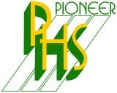 Introduction	3Senior Education Profile	3Statement of results	3Queensland Certificate of Education (QCE)	3Queensland Certificate of Individual Achievement (QCIA)	4Senior subjects	4Underpinning factors	5Vocational education and training (VET)	5Australian Tertiary Admission Rank (ATAR) eligibility	5General syllabuses	6Structure	6Assessment	6Applied syllabuses	8Structure	8Assessment	8Senior External Examinations	9Assessment	9QCAA senior syllabuses	10Mathematics	11English	10Humanities	23Technologies	33Health and Physical Education	10Science	49Languages	61The Arts 	63VET SUBJECT SELECTION	76CERTIFICATE II IN BUSINESS – BSB20115	77ICT20115 – CERTIFICATE II IN INFORMATION, COMMUNICATION AND DIGITAL MEDIA	79SIT20316 CERTIFICATE II IN HOSPITALITY	82SIS30315 CERTIFICATE III IN FITNESS	85IntroductionThe purpose of this guide is to support schools through the provision of a resource that guides students and parents/carers in Years 11 and 12 subject selection. It includes a comprehensive list of all Queensland Curriculum and Assessment Authority (QCAA) subjects that form the basis of a school’s curriculum offerings. Schools design curriculum programs that provide a variety of opportunities for students while catering to individual schools’ contexts, resources, students’ pathways and community expectations. The information contained in this booklet is a summary of the approved General, Applied, Senior External Examinations and Short Courses syllabuses. Schools that require further detail about any subject should access the syllabuses from the QCAA portal. Before distribution, it is recommended that schools review, delete and add to the information to personalise the subject guide for each school context. Senior Education ProfileStudents in Queensland are issued with a Senior Education Profile (SEP) upon completion of senior studies. This profile may include a:statement of results Queensland Certificate of Education (QCE)Queensland Certificate of Individual Achievement (QCIA).For more information about the SEP see: www.qcaa.qld.edu.au/senior/certificates-qualifications/sep.Statement of results Students are issued with a statement of results in the December following the completion of a QCAA-developed course of study. A new statement of results is issued to students after each QCAA-developed course of study is completed.A full record of study will be issued, along with the QCE qualification, in the first December or July after the student meets the requirements for a QCE.Queensland Certificate of Education (QCE)Students may be eligible for a Queensland Certificate of Education (QCE) at the end of their senior schooling. Students who do not meet the QCE requirements can continue to work towards the certificate post-secondary schooling. The QCAA awards a QCE in the following July or December, once a student becomes eligible. Learning accounts are closed after nine years; however, a student may apply to the QCAA to have the account reopened and all credit continued.Queensland Certificate of Individual Achievement (QCIA)The Queensland Certificate of Individual Achievement (QCIA) reports the learning achievements of eligible students who complete an individual learning program. At the end of the senior phase of learning, eligible students achieve a QCIA. These students have the option of continuing to work towards a QCE post-secondary schooling. Senior subjectsThe QCAA develops four types of senior subject syllabuses — General, Applied, Senior External Examinations and Short Courses. Results in General and Applied subjects contribute to the award of a QCE and may contribute to an Australian Tertiary Admission Rank (ATAR) calculation, although no more than one result in an Applied subject can be used in the calculation of a student’s ATAR.Extension subjects are extensions of the related General subjects and are studied either concurrently with, or after, Units 3 and 4 of the General course.Typically, it is expected that most students will complete these courses across Years 11 and 12. All subjects build on the P–10 Australian Curriculum.General syllabuses General subjects are suited to students who are interested in pathways beyond senior secondary schooling that lead primarily to tertiary studies and to pathways for vocational education and training and work. General subjects include Extension subjects.Applied syllabuses Applied subjects are suited to students who are primarily interested in pathways beyond senior secondary schooling that lead to vocational education and training or work.Senior External ExaminationThe Senior External Examination consists of individual subject examinations provided across Queensland in October and November each year by the QCAA.Short CoursesShort Courses are developed to meet a specific curriculum need and are suited to students who are interested in pathways beyond senior secondary schooling that lead to vocational education and training and establish a basis for further education and employment. They are informed by, and articulate closely with, the requirements of the Australian Core Skills Framework (ACSF). A grade of C in Short Courses aligns with the requirements for ACSF Level 3.For more information about the ACSF see: https://www.education.gov.au/australian-core-skills-framework.Underpinning factors All senior syllabuses are underpinned by:literacy — the set of knowledge and skills about language and texts essential for understanding and conveying contentnumeracy — the knowledge, skills, behaviours and dispositions that students need to use mathematics in a wide range of situations, to recognise and understand the role of mathematics in the world, and to develop the dispositions and capacities to use mathematical knowledge and skills purposefully.General syllabuses and Short CoursesIn addition to literacy and numeracy, General syllabuses and Short Courses are underpinned by: 21st century skills — the attributes and skills students need to prepare them for higher education, work and engagement in a complex and rapidly changing world. These include critical thinking, creative thinking, communication, collaboration and teamwork, personal and social skills, and information & communication technologies (ICT) skills.Applied syllabuses In addition to literacy and numeracy, Applied syllabuses are underpinned by:applied learning — the acquisition and application of knowledge, understanding and skills in real-world or lifelike contextscommunity connections — the awareness and understanding of life beyond school through authentic, real-world interactions by connecting classroom experience with the world outside the classroomcore skills for work — the set of knowledge, understanding and non-technical skills that underpin successful participation in work.Vocational education and training (VET)Students can access VET programs through the school if it:is a registered training organisation (RTO)has a third-party arrangement with an external provider who is an RTOoffers opportunities for students to undertake school-based apprenticeships or traineeships. Australian Tertiary Admission Rank (ATAR) eligibilityThe calculation of an Australian Tertiary Admission Rank (ATAR) will be based on a student’s:best five General subject results orbest results in a combination of four General subject results plus an Applied subject result or a Certificate III or higher VET qualification.The Queensland Tertiary Admissions Centre (QTAC) has responsibility for ATAR calculations.English requirement Eligibility for an ATAR will require satisfactory completion of a QCAA English subject.Satisfactory completion will require students to attain a result that is equivalent to a Sound Level of Achievement in one of five subjects — English, Essential English, Literature, English and Literature Extension or English as an Additional Language.While students must meet this standard to be eligible to receive an ATAR, it is not mandatory for a student’s English result to be included in the calculation of their ATAR.General syllabusesStructureThe syllabus structure consists of a course overview and assessment.General syllabuses course overviewGeneral syllabuses are developmental four-unit courses of study. Units 1 and 2 provide foundational learning, allowing students to experience all syllabus objectives and begin engaging with the course subject matter. It is intended that Units 1 and 2 are studied as a pair. Assessment in Units 1 and 2 provides students with feedback on their progress in a course of study and contributes to the award of a QCE. Students should complete Units 1 and 2 before starting Units 3 and 4. Units 3 and 4 consolidate student learning. Assessment in Units 3 and 4 is summative and student results contribute to the award of a QCE and to ATAR calculations.Extension syllabuses course overviewExtension subjects are extensions of the related General subjects and include external assessment. Extension subjects are studied either concurrently with, or after, Units 3 and 4 of the General course of study. Extension syllabuses are courses of study that consist of two units (Units 3 and 4). Subject matter, learning experiences and assessment increase in complexity across the two units as students develop greater independence as learners. The results from Units 3 and 4 contribute to the award of a QCE and to ATAR calculations.AssessmentUnits 1 and 2 assessmentsSchools decide the sequence, scope and scale of assessments for Units 1 and 2. These assessments should reflect the local context. Teachers determine the assessment program, tasks and marking guides that are used to assess student performance for Units 1 and 2.Units 1 and 2 assessment outcomes provide feedback to students on their progress in the course of study. Schools should develop at least two but no more than four assessments for Units 1 and 2. At least one assessment must be completed for each unit.Schools report satisfactory completion of Units 1 and 2 to the QCAA, and may choose to report levels of achievement to students and parents/carers using grades, descriptive statements or other indicators.Units 3 and 4 assessmentsStudents complete a total of four summative assessments — three internal and one external — that count towards the overall subject result in each General subject. Schools develop three internal assessments for each senior subject to reflect the requirements described in Units 3 and 4 of each General syllabus.The three summative internal assessments need to be endorsed by the QCAA before they are used in schools. Students’ results in these assessments are externally confirmed by QCAA assessors. These confirmed results from internal assessment are combined with a single result from an external assessment, which is developed and marked by the QCAA. The external assessment result for a subject contributes to a determined percentage of a students' overall subject result. For most subjects this is 25%; for Mathematics and Science subjects it is 50%.Instrument-specific marking guidesEach syllabus provides instrument-specific marking guides (ISMGs) for summative internal assessments.The ISMGs describe the characteristics evident in student responses and align with the identified assessment objectives. Assessment objectives are drawn from the unit objectives and are contextualised for the requirements of the assessment instrument.Schools cannot change or modify an ISMG for use with summative internal assessment.As part of quality teaching and learning, schools should discuss ISMGs with students to help them understand the requirements of an assessment task.External assessmentExternal assessment is summative and adds valuable evidence of achievement to a student’s profile. External assessment is:common to all schoolsadministered under the same conditions at the same time and on the same daydeveloped and marked by the QCAA according to a commonly applied marking scheme.The external assessment contributes a determined percentage (see specific subject guides — assessment) to the student’s overall subject result and is not privileged over summative internal assessment.Applied syllabusesStructureThe syllabus structure consists of a course overview and assessment.Applied syllabuses course overviewApplied syllabuses are developmental four-unit courses of study.Units 1 and 2 of the course are designed to allow students to begin their engagement with the course content, i.e. the knowledge, understanding and skills of the subject. Course content, learning experiences and assessment increase in complexity across the four units as students develop greater independence as learners. Units 3 and 4 consolidate student learning. Results from assessment in Applied subjects contribute to the award of a QCE and results from Units 3 and 4 may contribute as a single input to ATAR calculation.  A course of study for Applied syllabuses includes core topics and elective areas for study. AssessmentApplied syllabuses use four summative internal assessments from Units 3 and 4 to determine a student’s exit result. Schools should develop at least two but no more than four internal assessments for Units 1 and 2 and these assessments should provide students with opportunities to become familiar with the summative internal assessment techniques to be used for Units 3 and 4. Applied syllabuses do not use external assessment. Instrument-specific standards matrixesFor each assessment instrument, schools develop an instrument-specific standards matrix by selecting the syllabus standards descriptors relevant to the task and the dimension/s being assessed. The matrix is shared with students and used as a tool for making judgments about the quality of students’ responses to the instrument. Schools develop assessments to allow students to demonstrate the range of standards. English and Essential Mathematics — Common internal assessment Students complete a total of four summative internal assessments in Units 3 and 4 that count toward their overall subject result. Schools develop three of the summative internal assessments for each senior subject and the other summative assessment is a common internal assessment (CIA) developed by the QCAA. The CIA for Essential English and Essential Mathematics is based on the learning described in Unit 3 of the respective syllabus. The CIA is:developed by the QCAAcommon to all schoolsdelivered to schools by the QCAAadministered flexibly in Unit 3 administered under supervised conditionsmarked by the school according to a common marking scheme developed by the QCAA.The CIA is not privileged over the other summative internal assessment.Summative internal assessment — instrument-specific standardsThe Essential English and Essential Mathematics syllabuses provide instrument-specific standards for the three summative internal assessments in Units 3 and 4.The instrument-specific standards describe the characteristics evident in student responses and align with the identified assessment objectives. Assessment objectives are drawn from the unit objectives and are contextualised for the requirements of the assessment instrument.Senior External ExaminationsSenior External Examinations course overviewA Senior External Examination syllabus sets out the aims, objectives, learning experiences and assessment requirements for each of these subjects.Results are based solely on students’ demonstrated achievement in examinations. Work undertaken before an examination is not assessed. The Senior External Examination is for:low candidature subjects not otherwise offered as a General subject in Queenslandstudents in their final year of senior schooling who are unable to access particular subjects at their schooladult students (people of any age not enrolled at a Queensland secondary school) to meet tertiary entrance or employment requirementsfor personal interest.Senior External Examination results may contribute credit to the award of a QCE and contribute to ATAR calculations.For more information about the Senior External Examination, see: www.qcaa.qld.edu.au/senior/see.AssessmentThe Senior External Examination consists of individual subject examinations that are held once each year in Term 4. Important dates and the examination timetable are published in the Senior Education Profile (SEP) calendar, available at: https://www.qcaa.qld.edu.au/senior/sep-calendar.Results are based solely on students’ demonstrated achievement in the examinations. Work undertaken before an examination is not assessed. Results are reported as a mark and grade of A–E. For more information about results, see the QCE and QCIA policy and procedures handbook, Section 10.  AssessmentA Short Course uses two summative school-developed assessments to determine a student’s exit result. Short Courses do not use external assessment.The Short Course syllabus provides instrument-specific standards for the two summative internal assessments.QCAA senior syllabusesMathematics General General Mathematics Mathematical Methods Specialist Mathematics Applied Essential Mathematics Short Course Numeracy English General English Applied Essential English Short Course Literacy Humanities General Ancient History Business Legal Studies Modern History Applied Tourism Short course Career Education Technologies General Design Digital Solutions Applied Building & Construction Skills Industrial Technology Skills Industrial GraphicsHealth and Physical Education General Physical Education Applied Early Childhood Studies Sport and Recreation Science General Biology Chemistry Marine Science Physics PsychologyAppliedAquatic PracticesLanguages General • Japanese The Arts General Dance Drama Film, Television & New Media Visual Art Applied Media Arts in Practice Visual Arts in Practice General Mathematics’ major domains are Number and algebra, Measurement and geometry, Statistics, and Networks and matrices, building on the content of the P–10 Australian Curriculum. General Mathematics is designed for students who want to extend their mathematical skills beyond Year 10 but whose future studies or employment pathways do not require calculus. Students build on and develop key mathematical ideas, including rates and percentages, concepts from financial mathematics, linear and non-linear expressions, sequences, the use of matrices and networks to model and solve authentic problems, the use of trigonometry to find solutions to practical problems, and the exploration of real-world phenomena in statistics. Students engage in a practical approach that equips learners for their needs as future citizens. They learn to ask appropriate questions, map out pathways, reason about complex solutions, set up models and communicate in different forms. They experience the relevance of mathematics to their daily lives, communities and cultural backgrounds. They develop the ability to understand, analyse and take action regarding social issues in their world. PathwaysA course of study in General Mathematics can establish a basis for further education and employment in the fields of business, commerce, education, finance, IT, social science and the arts. ObjectivesBy the conclusion of the course of study, students will:select, recall and use facts, rules, definitions and procedures drawn from Number and algebra, Measurement and geometry, Statistics, and Networks and matricescomprehend mathematical concepts and techniques drawn from Number and algebra, Measurement and geometry, Statistics, and Networks and matricescommunicate using mathematical, statistical and everyday language and conventionsevaluate the reasonableness of solutionsjustify procedures and decisions by explaining mathematical reasoningsolve problems by applying mathematical concepts and techniques drawn from Number and algebra, Measurement and geometry, Statistics, and Networks and matrices.StructureAssessmentSchools devise assessments in Units 1 and 2 to suit their local context. In Units 3 and 4 students complete four summative assessments. The results from each of the assessments are added together to provide a subject score out of 100. Students will also receive an overall subject result (A–E).Summative assessmentsMathematical Methods’ major domains are Algebra, Functions, relations and their graphs, Calculus and Statistics. Mathematical Methods enables students to see the connections between mathematics and other areas of the curriculum and apply their mathematical skills to real-world problems, becoming critical thinkers, innovators and problem-solvers.Students learn topics that are developed systematically, with increasing levels of sophistication, complexity and connection, and build on algebra, functions and their graphs, and probability from the P–10 Australian Curriculum. Calculus is essential for developing an understanding of the physical world. The domain Statistics is used to describe and analyse phenomena involving uncertainty and variation. Both are the basis for developing effective models of the world and solving complex and abstract mathematical problems. Students develop the ability to translate written, numerical, algebraic, symbolic and graphical information from one representation to another. They make complex use of factual knowledge to successfully formulate, represent and solve mathematical problems.PathwaysA course of study in Mathematical Methods can establish a basis for further education and employment in the fields of natural and physical sciences (especially physics and chemistry), mathematics and science education, medical and health sciences (including human biology, biomedical science, nanoscience and forensics), engineering (including chemical, civil, electrical and mechanical engineering, avionics, communications and mining), computer science (including electronics and software design), psychology and business.ObjectivesBy the conclusion of the course of study, students will:select, recall and use facts, rules, definitions and procedures drawn from Algebra, Functions, relations and their graphs, Calculus and Statisticscomprehend mathematical concepts and techniques drawn from Algebra, Functions, relations and their graphs, Calculus and Statisticscommunicate using mathematical, statistical and everyday language and conventionsevaluate the reasonableness of solutionsjustify procedures and decisions by explaining mathematical reasoningsolve problems by applying mathematical concepts and techniques drawn from Algebra, Functions, relations and their graphs, Calculus and Statistics.StructureAssessmentSchools devise assessments in Units 1 and 2 to suit their local context. In Units 3 and 4 students complete four summative assessments. The results from each of the assessments are added together to provide a subject score out of 100. Students will also receive an overall subject result (A–E).Summative assessmentsSpecialist Mathematics’ major domains are Vectors and matrices, Real and complex numbers, Trigonometry, Statistics and Calculus. Specialist Mathematics is designed for students who develop confidence in their mathematical knowledge and ability, and gain a positive view of themselves as mathematics learners. They will gain an appreciation of the true nature of mathematics, its beauty and its power.Students learn topics that are developed systematically, with increasing levels of sophistication, complexity and connection, building on functions, calculus, statistics from Mathematical Methods, while vectors, complex numbers and matrices are introduced. Functions and calculus are essential for creating models of the physical world. Statistics are used to describe and analyse phenomena involving probability, uncertainty and variation. Matrices, complex numbers and vectors are essential tools for explaining abstract or complex relationships that occur in scientific and technological endeavours.Student learning experiences range from practising essential mathematical routines to developing procedural fluency, through to investigating scenarios, modelling the real world, solving problems and explaining reasoning.PathwaysA course of study in Specialist Mathematics can establish a basis for further education and employment in the fields of science, all branches of mathematics and statistics, computer science, medicine, engineering, finance and economics.ObjectivesBy the conclusion of the course of study, students will:select, recall and use facts, rules, definitions and procedures drawn from Vectors and matrices, Real and complex numbers, Trigonometry, Statistics and Calculuscomprehend mathematical concepts and techniques drawn from Vectors and matrices, Real and complex numbers, Trigonometry, Statistics and Calculuscommunicate using mathematical, statistical and everyday language and conventionsevaluate the reasonableness of solutionsjustify procedures and decisions, and prove propositions by explaining mathematical reasoningsolve problems by applying mathematical concepts and techniques drawn from Vectors and matrices, Real and complex numbers, Trigonometry, Statistics and Calculus.StructureSpecialist Mathematics is to be undertaken in conjunction with, or on completion of, Mathematical Methods.AssessmentSchools devise assessments in Units 1 and 2 to suit their local context. In Units 3 and 4 students complete four summative assessments. The results from each of the assessments are added together to provide a subject score out of 100. Students will also receive an overall subject result (A–E).Summative assessmentsEssential Mathematics’ major domains are Number, Data, Location and time, Measurement and Finance. Essential Mathematics benefits students because they develop skills that go beyond the traditional ideas of numeracy.Students develop their conceptual understanding when they undertake tasks that require them to connect mathematical concepts, operations and relations. They learn to recognise definitions, rules and facts from everyday mathematics and data, and to calculate using appropriate mathematical processes.Students interpret and use mathematics to make informed predictions and decisions about personal and financial priorities. This is achieved through an emphasis on estimation, problem-solving and reasoning, which develops students into thinking citizens. PathwaysA course of study in Essential Mathematics can establish a basis for further education and employment in the fields of trade, industry, business and community services. Students learn within a practical context related to general employment and successful participation in society, drawing on the mathematics used by various professional and industry groups.ObjectivesBy the conclusion of the course of study, students will:select, recall and use facts, rules, definitions and procedures drawn from Number, Data, Location and time, Measurement and Financecomprehend mathematical concepts and techniques drawn from Number, Data, Location and time, Measurement and Financecommunicate using mathematical, statistical and everyday language and conventionsevaluate the reasonableness of solutionsjustify procedures and decisions by explaining mathematical reasoningsolve problems by applying mathematical concepts and techniques drawn from Number, Data, Location and time, Measurement and Finance.StructureAssessmentSchools devise assessments in Units 1 and 2 to suit their local context. In Units 3 and 4 students complete four summative assessments. Schools develop three summative internal assessments and the common internal assessment (CIA) is developed by the QCAA.Summative assessmentsEnglish focuses on the study of both literary texts and non-literary texts, developing students as independent, innovative and creative learners and thinkers who appreciate the aesthetic use of language, analyse perspectives and evidence, and challenge ideas and interpretations through the analysis and creation of varied texts.Students are offered opportunities to interpret and create texts for personal, cultural, social and aesthetic purposes. They learn how language varies according to context, purpose and audience, content, modes and mediums, and how to use it appropriately and effectively for a variety of purposes. Students have opportunities to engage with diverse texts to help them develop a sense of themselves, their world and their place in it.Students communicate effectively in Standard Australian English for the purposes of responding to and creating texts. They make choices about generic structures, language, textual features and technologies for participating actively in literary analysis and the creation of texts in a range of modes, mediums and forms, for a variety of purposes and audiences. They explore how literary and non-literary texts shape perceptions of the world, and consider ways in which texts may reflect or challenge social and cultural ways of thinking and influence audiences.PathwaysA course of study in English promotes open-mindedness, imagination, critical awareness and intellectual flexibility — skills that prepare students for local and global citizenship, and for lifelong learning across a wide range of contexts.ObjectivesBy the conclusion of the course of study, students will:use patterns and conventions of genres to achieve particular purposes in cultural contexts and social situationsestablish and maintain roles of the writer/speaker/signer/designer and relationships with audiencescreate and analyse perspectives and representations of concepts, identities, times and placesmake use of and analyse the ways cultural assumptions, attitudes, values and beliefs underpin texts and invite audiences to take up positionsuse aesthetic features and stylistic devices to achieve purposes and analyse their effects in textsselect and synthesise subject matter to support perspectivesorganise and sequence subject matter to achieve particular purposesuse cohesive devices to emphasise ideas and connect parts of textsmake language choices for particular purposes and contextsuse grammar and language structures for particular purposesuse mode-appropriate features to achieve particular purposes.StructureAssessmentSchools devise assessments in Units 1 and 2 to suit their local context. In Units 3 and 4 students complete four summative assessments. The results from each of the assessments are added together to provide a subject score out of 100. Students will also receive an overall subject result (A–E).Summative assessmentsEssential English develops and refines students’ understanding of language, literature and literacy to enable them to interact confidently and effectively with others in everyday, community and social contexts. Students recognise language and texts as relevant in their lives now and in the future and learn to understand, accept or challenge the values and attitudes in these texts.Students engage with language and texts to foster skills to communicate confidently and effectively in Standard Australian English in a variety of contemporary contexts and social situations, including everyday, social, community, further education and work-related contexts. They choose generic structures, language, language features and technologies to best convey meaning. They develop skills to read for meaning and purpose, and to use, critique and appreciate a range of contemporary literary and non-literary texts.Students use language effectively to produce texts for a variety of purposes and audiences and engage creative and imaginative thinking to explore their own world and the worlds of others. They actively and critically interact with a range of texts, developing an awareness of how the language they engage with positions them and others. PathwaysA course of study in Essential English promotes open-mindedness, imagination, critical awareness and intellectual flexibility — skills that prepare students for local and global citizenship, and for lifelong learning across a wide range of contexts. ObjectivesBy the conclusion of the course of study, students will:use patterns and conventions of genres to achieve particular purposes in cultural contexts and social situationsuse appropriate roles and relationships with audiencesconstruct and explain representations of identities, places, events and conceptsmake use of and explain the ways cultural assumptions, attitudes, values and beliefs underpin texts and influence meaningexplain how language features and text structures shape meaning and invite particular responsesselect and use subject matter to support perspectivessequence subject matter and use mode-appropriate cohesive devices to construct coherent textsmake mode-appropriate language choices according to register informed by purpose, audience and contextuse language features to achieve particular purposes across modes.StructureAssessmentSchools devise assessments in Units 1 and 2 to suit their local context. In Units 3 and 4 students complete four summative assessments. Schools develop three summative internal assessments and the common internal assessment (CIA) is developed by the QCAA.Summative assessmentsAncient History provides opportunities for students to study people, societies and civilisations of the past, from the development of the earliest human communities to the end of the Middle Ages. Students explore the interaction of societies, and the impact of individuals and groups on ancient events and ways of life, and study the development of some features of modern society, such as social organisation, systems of law, governance and religion. Students analyse and interpret archaeological and written evidence. They develop increasingly sophisticated skills and understandings of historical issues and problems by interrogating the surviving evidence of ancient sites, societies, individuals and significant historical periods. They investigate the problematic nature of evidence, pose increasingly complex questions about the past and formulate reasoned responses. Students gain multi-disciplinary skills in analysing textual and visual sources, constructing arguments, challenging assumptions, and thinking both creatively and critically. PathwaysA course of study in Ancient History can establish a basis for further education and employment in the fields of archaeology, history, education, psychology, sociology, law, business, economics, politics, journalism, the media, health and social sciences, writing, academia and research. ObjectivesBy the conclusion of the course of study, students will:comprehend terms, issues and conceptsdevise historical questions and conduct researchanalyse historical sources and evidencesynthesise information from historical sources and evidenceevaluate historical interpretationscreate responses that communicate meaning.StructureAssessmentSchools devise assessments in Units 1 and 2 to suit their local context. In Units 3 and 4 students complete four summative assessments. The results from each of the assessments are added together to provide a subject score out of 100. Students will also receive an overall subject result (A–E).Summative assessmentsBusiness provides opportunities for students to develop business knowledge and skills to contribute meaningfully to society, the workforce and the marketplace and prepares them as potential employees, employers, leaders, managers and entrepreneurs.Students investigate the business life cycle, develop skills in examining business data and information and learn business concepts, theories, processes and strategies relevant to leadership, management and entrepreneurship. They investigate the influence of, and implications for, strategic development in the functional areas of finance, human resources, marketing and operations.Students use a variety of technological, communication and analytical tools to comprehend, analyse, interpret and synthesise business data and information. They engage with the dynamic business world (in both national and global contexts), the changing workforce and emerging digital technologies.PathwaysA course of study in Business can establish a basis for further education and employment in the fields of business management, business development, entrepreneurship, business analytics, economics, business law, accounting and finance, international business, marketing, human resources management and business information systems.ObjectivesBy the conclusion of the course of study, students will:describe business environments and situationsexplain business concepts, strategies and processesselect and analyse business data and informationinterpret business relationships, patterns and trends to draw conclusionsevaluate business practices and strategies to make decisions and propose recommendationscreate responses that communicate meaning to suit purpose and audience.StructureAssessmentSchools devise assessments in Units 1 and 2 to suit their local context. In Units 3 and 4 students complete four summative assessments. The results from each of the assessments are added together to provide a subject score out of 100. Students will also receive an overall subject result (A–E).Summative assessmentsLegal Studies focuses on the interaction between society and the discipline of law and explores the role and development of law in response to current issues. Students study the legal system and how it regulates activities and aims to protect the rights of individuals, while balancing these with obligations and responsibilities. Students study the foundations of law, the criminal justice process and the civil justice system. They critically examine issues of governance, explore contemporary issues of law reform and change, and consider Australian and international human rights issues. Students develop skills of inquiry, critical thinking, problem-solving and reasoning to make informed and ethical decisions and recommendations. They identify and describe legal issues, explore information and data, analyse, evaluate to make decisions or propose recommendations, and create responses that convey legal meaning. They question, explore and discuss tensions between changing social values, justice and equitable outcomes.PathwaysA course of study in Legal Studies can establish a basis for further education and employment in the fields of law, law enforcement, criminology, justice studies and politics. The knowledge, skills and attitudes students gain are transferable to all discipline areas and post-schooling tertiary pathways. The research and analytical skills this course develops are universally valued in business, health, science and engineering industries.ObjectivesBy the conclusion of the course of study, students will:comprehend legal concepts, principles and processesselect legal information from sourcesanalyse legal issuesevaluate legal situationscreate responses that communicate meaning.StructureAssessmentSchools devise assessments in Units 1 and 2 to suit their local context. In Units 3 and 4 students complete four summative assessments. The results from each of the assessments are added together to provide a subject score out of 100. Students will also receive an overall subject result (A–E).Summative assessmentsModern History provides opportunities for students to gain historical knowledge and understanding about some of the main forces that have contributed to the development of the Modern World and to think historically and form a historical consciousness in relation to these same forces. Modern History enables students to empathise with others and make meaningful connections between the past, present and possible futures.Students learn that the past is contestable and tentative. Through inquiry into ideas, movements, national experiences and international experiences they discover how the past consists of various perspectives and interpretations. Students gain a range of transferable skills that will help them become empathetic and critically-literate citizens who are equipped to embrace a multicultural, pluralistic, inclusive, democratic, compassionate and sustainable future.PathwaysA course of study in Modern History can establish a basis for further education and employment in the fields of history, education, psychology, sociology, law, business, economics, politics, journalism, the media, writing, academia and strategic analysis.ObjectivesBy the conclusion of the course of study, students will:comprehend terms, issues and conceptsdevise historical questions and conduct researchanalyse historical sources and evidencesynthesise information from historical sources and evidenceevaluate historical interpretationscreate responses that communicate meaning.StructureAssessmentSchools devise assessments in Units 1 and 2 to suit their local context. In Units 3 and 4 students complete four summative assessments. The results from each of the assessments are added together to provide a subject score out of 100. Students will also receive an overall subject result (A–E).Summative assessmentsTourism studies enable students to gain an appreciation of the role of the tourism industry and the structure, scope and operation of the related tourism sectors of travel, hospitality and visitor services.Students examine the socio-cultural, environmental and economic aspects of tourism, as well as tourism opportunities, problems and issues across global, national and local contexts. Students develop and apply tourism-related knowledge and understanding through learning experiences and assessment in which they plan projects, analyse issues and opportunities, and evaluate concepts and information.PathwaysA course of study in Tourism can establish a basis for further education and employment in businesses and industries such as tourist attractions, cruising, gaming, government and industry organisations, meeting and events coordination, caravan parks, marketing, museums and galleries, tour operations, wineries, cultural liaison, tourism and leisure industry development, and transport and travel.ObjectivesBy the conclusion of the course of study, students should:recall terminology associated with tourism and the tourism industrydescribe and explain tourism concepts and informationidentify and explain tourism issues or opportunitiesanalyse tourism issues and opportunitiesapply tourism concepts and information from a local, national and global perspectivecommunicate meaning and information using language conventions and features relevant to tourism contextsgenerate plans based on consumer and industry needsevaluate concepts and information within tourism and the tourism industrydraw conclusions and make recommendations.StructureThe Tourism course is designed around interrelated core topics and electives.AssessmentFor Tourism, assessment from Units 3 and 4 is used to determine the student’s exit result, and consists of four instruments from at least three different assessment techniques, including:one project one examinationno more than two assessments from each technique.Design focuses on the application of design thinking to envisage creative products, services and environments in response to human needs, wants and opportunities. Designing is a complex and sophisticated form of problem-solving that uses divergent and convergent thinking strategies that can be practised and improved. Designers are separated from the constraints of production processes to allow them to appreciate and exploit new innovative ideas.Students learn how design has influenced the economic, social and cultural environment in which they live. They understand the agency of humans in conceiving and imagining possible futures through design. Collaboration, teamwork and communication are crucial skills needed to work in design teams and liaise with stakeholders. They learn the value of creativity and build resilience as they experience iterative design processes, where the best ideas may be the result of trial and error and a willingness to take risks and experiment with alternatives.Students learn about and experience design through exploring needs, wants and opportunities; developing ideas and design concepts; using drawing and low-fidelity prototyping skills; and evaluating ideas and design concepts. They communicate design proposals to suit different audiences. PathwaysA course of study in Design can establish a basis for further education and employment in the fields of architecture, digital media design, fashion design, graphic design, industrial design, interior design and landscape architecture. ObjectivesBy the conclusion of the course of study, students will:describe design problems and design criteriarepresent ideas, design concepts and design information using drawing and low-fidelity prototypinganalyse needs, wants and opportunities using datadevise ideas in response to design problemssynthesise ideas and design information to propose design conceptsevaluate ideas and design concepts to make refinementsmake decisions about and use mode-appropriate features, language and conventions for particular purposes and contexts.StructureAssessmentSchools devise assessments in Units 1 and 2 to suit their local context. In Units 3 and 4 students complete four summative assessments. The results from each of the assessments are added together to provide a subject score out of 100. Students will also receive an overall subject result (A–E).Summative assessmentsDigital Solutions enables students to learn about algorithms, computer languages and user interfaces through generating digital solutions to problems. Students engage with data, information and applications to create digital solutions that filter and present data in timely and efficient ways while understanding the need to encrypt and protect data. They understand computing’s personal, local and global impact, and the issues associated with the ethical integration of technology into our daily lives.Students use problem-based learning to write computer programs to create digital solutions that: use data; require interactions with users and within systems; and affect people, the economy and environments. They develop solutions using combinations of readily available hardware and software development environments, code libraries or specific instructions provided through programming. Students create, construct and repurpose solutions that are relevant in a world where data and digital realms are transforming entertainment, education, business, manufacturing and many other industries. PathwaysA course of study in Digital Solutions can establish a basis for further education and employment in the fields of science, technologies, engineering and mathematics.ObjectivesBy the conclusion of the course of study, students will:recognise and describe elements, components, principles and processes symbolise and explain information, ideas and interrelationshipsanalyse problems and informationdetermine solution requirements and criteriasynthesise information and ideas to determine possible digital solutionsgenerate components of the digital solutionevaluate impacts, components and solutions against criteria to make refinements and justified recommendationsmake decisions about and use mode-appropriate features, language and conventions for particular purposes and contexts.StructureAssessmentSchools devise assessments in Units 1 and 2 to suit their local context. In Units 3 and 4 students complete four summative assessments. The results from each of the assessments are added together to provide a subject score out of 100. Students will also receive an overall subject result (A–E).Summative assessmentsBuilding and Construction Skills focuses on the underpinning industry practices and construction processes required to create, maintain and repair the built environment. Students learn to meet customer expectations of quality at a specific price and time. In addition, they understand industry practices; interpret specifications, including information and drawings; safely demonstrate fundamental construction skills and apply skills and procedures with hand/power tools and equipment; communicate using oral, written and graphical modes; organise, calculate and plan construction processes; and evaluate the structures they create using predefined specifications.Students develop transferable skills by engaging in construction tasks that relate to business and industry, and that promote adaptable, competent, self-motivated and safe individuals who can work with colleagues to solve problems and complete practical work.PathwaysA course of study in Building & Construction Skills can establish a basis for further education and employment in civil, residential or commercial building and construction fields. These include roles such as bricklayer, plasterer, concreter, painter and decorator, carpenter, joiner, roof tiler, plumber, steel fixer, landscaper and electrician.ObjectivesBy the conclusion of the course of study, students should:describe industry practices in construction tasksdemonstrate fundamental construction skillsinterpret drawings and technical informationanalyse construction tasks to organise materials and resourcesselect and apply construction skills and procedures in construction tasksuse visual representations and language conventions and features to communicate for particular purposesplan and adapt construction processescreate structures from specificationsevaluate industry practices, construction processes and structures, and make recommendations.StructureThe Building & Construction Skills course is designed around core and elective topics.AssessmentFor Building and Construction Skills, assessment from Units 3 and 4 is used to determine the student’s exit result, and consists of four instruments, including:at least two projectsat least one practical demonstration (separate to the assessable component of a project).Industrial Graphics Skills focuses on the underpinning industry practices and production processes required to produce the technical drawings used in a variety of industries, including building and construction, engineering and furnishing.  Students understand industry practices, interpret technical information and drawings, demonstrate and apply safe practical modelling procedures with tools and materials, communicate using oral and written modes, organise and produce technical drawings and evaluate drawings using specifications.  Students develop transferable skills by engaging in drafting and modelling tasks that relate to business and industry, and that promote adaptable, competent, self-motivated and safe individuals who can work with colleagues to solve problems and complete tasks. PathwaysA course of study in Industrial Graphics Skills can establish a basis for further education and employment in a range of roles and trades in the manufacturing industries. With additional training and experience, potential employment opportunities may be found in drafting roles such as architectural drafter, estimator, mechanical drafter, electrical drafter, structural drafter, civil drafter and survey drafter.  ObjectivesBy the conclusion of the course of study, students should:describe industry practices in drafting and modelling tasks  demonstrate fundamental drawing skills  interpret drawings and technical information analyse drafting tasks to organise information  select and apply drawing skills and procedures in drafting tasks use language conventions and features to communicate for particular purposesconstruct models from drawings  create technical drawings from industry requirements  evaluate industry practices, drafting processes and drawings, and make recommendations. StructureThe Industrial Graphics Skills course is designed around core and elective topics.AssessmentFor Industrial Graphic Skills, assessment from Units 3 and 4 is used to determine the student’s exit result, and consists of four instruments, including:at least two projectsat least one practical demonstration (separate to the assessable component of a project).Industrial Technology Skills focuses on the practices and processes required to manufacture products in a variety of industries. Students understand industry practices; interpret specifications, including technical information and drawings; demonstrate and apply safe, practical production processes with hand/power tools and machinery; communicate using oral, written and graphical modes; organise, calculate and plan production processes; and evaluate the products they create using predefined specifications.Students develop transferable skills by engaging in manufacturing tasks that relate to business and industry, and that promote adaptable, competent, self-motivated and safe individuals who can work with colleagues to solve problems and complete practical work. PathwaysA course of study in Industrial Technology Skills can establish a basis for further education and employment in manufacturing industries. Employment opportunities may be found in the industry areas of aeroskills, automotive, building and construction, engineering, furnishing, industrial graphics and plastics.ObjectivesBy the conclusion of the course of study, students should:describe industry practices in manufacturing tasksdemonstrate fundamental production skillsinterpret drawings and technical informationanalyse manufacturing tasks to organise materials and resourcesselect and apply production skills and procedures in manufacturing tasksuse visual representations and language conventions and features to communicate for particular purposesplan and adapt production processescreate products from specificationsevaluate industry practices, production processes and products, and make recommendations.StructureThe Industrial Technology Skills course is designed around:core topics, which are integrated throughout the courseelective topics, organised in industry areas, and manufacturing tasks related to the chosen electives.AssessmentFor Industrial Technology Skills, assessment from Units 3 and 4 is used to determine the student’s exit result, and this consists of four instruments, including:at least two projectsat least one practical demonstration (separate to the assessable component of a project).Physical Education provides students with knowledge, understanding and skills to explore and enhance their own and others’ health and physical activity in diverse and changing contexts. Physical Education provides a philosophical and educative framework to promote deep learning in three dimensions: about, through and in physical activity contexts. Students optimise their engagement and performance in physical activity as they develop an understanding and appreciation of the interconnectedness of these dimensions. Students learn how body and movement concepts and the scientific bases of biophysical, sociocultural and psychological concepts and principles are relevant to their engagement and performance in physical activity. They engage in a range of activities to develop movement sequences and movement strategies.Students learn experientially through three stages of an inquiry approach to make connections between the scientific bases and the physical activity contexts. They recognise and explain concepts and principles about and through movement, and demonstrate and apply body and movement concepts to movement sequences and movement strategies. Through their purposeful engagement in physical activities, students gather data to analyse, synthesise and devise strategies to optimise engagement and performance. They engage in reflective decision-making as they evaluate and justify strategies to achieve a particular outcome.PathwaysA course of study in Physical Education can establish a basis for further education and employment in the fields of exercise science, biomechanics, the allied health professions, psychology, teaching, sport journalism, sport marketing and management, sport promotion, sport development and coaching.ObjectivesBy the conclusion of the course of study, students will:recognise and explain concepts and principles about movement demonstrate specialised movement sequences and movement strategies apply concepts to specialised movement sequences and movement strategies analyse and synthesise data to devise strategies about movement evaluate strategies about and in movement justify strategies about and in movementmake decisions about and use language, conventions and mode-appropriate features for particular purposes and contexts.StructureAssessmentSchools devise assessments in Units 1 and 2 to suit their local context. In Units 3 and 4 students complete four summative assessments. The results from each of the assessments are added together to provide a subject score out of 100. Students will also receive an overall subject result (A–E).Summative assessmentsEarly Childhood Studies focuses on learning about children aged from birth to five years. Students explore play-based learning activities from two perspectives: they use theories about early childhood learning and devise play-based learning activities responsive to children’s needs.Students examine the interrelatedness of core concepts and ideas of the fundamentals and practices of early childhood learning. They plan, justify and evaluate play-based learning activities responsive to the needs of children as well as evaluating contexts in early childhood learning. This enables students to develop understanding of the multifaceted, diverse and significant nature of early childhood learning.PathwaysA course of study in Early Childhood Studies can establish a basis for further education and employment in health, community services and education. Work opportunities exist as early childhood educators, teacher’s aides or assistants in a range of early childhood contexts.ObjectivesBy the conclusion of the course of study, students should:describe concepts and ideas related to fundamentals of early childhoodexplain concepts and ideas of practices of early childhood learning.analyse concepts and ideas of the fundamentals and practices of early childhood learningapply concepts and ideas of the fundamentals and practices of early childhood learninguse language conventions and features to communicate ideas and information for specific purposesplan and justify play-based learning activities responsive to children’s needsevaluate play-based learning activities in response to children’s needsevaluate contexts in early childhood learning.StructureThe Early Childhood Studies course is designed around core topics embedded in at least four elective topics. AssessmentFor Early Childhood Studies, assessment from Units 3 and 4 is used to determine the student’s exit result, and consists of four instruments, including:two projectstwo other assessments.Sport & Recreation provides students with opportunities to learn in, through and about sport and active recreation activities, examining their role in the lives of individuals and communities.Students examine the relevance of sport and active recreation in Australian culture, employment growth, health and wellbeing. They consider factors that influence participation in sport and recreation, and how physical skills can enhance participation and performance in sport and recreation activities. Students explore how interpersonal skills support effective interaction with others, and the promotion of safety in sport and recreation activities. They examine technology in sport and recreation activities, and how the sport and recreation industry contributes to individual and community outcomes.Students are involved in acquiring, applying and evaluating information about and in physical activities and performances, planning and organising activities, investigating solutions to individual and community challenges, and using suitable technologies where relevant. They communicate ideas and information in, about and through sport and recreation activities. They examine the effects of sport and recreation on individuals and communities, investigate the role of sport and recreation in maintaining good health, evaluate strategies to promote health and safety, and investigate personal and interpersonal skills to achieve goals.  PathwaysA course of study in Sport & Recreation can establish a basis for further education and employment in the fields of fitness, outdoor recreation and education, sports administration, community health and recreation and sport performance.ObjectivesBy the conclusion of the course of study, students should:demonstrate physical responses and interpersonal strategies in individual and group situations in sport and recreation activitiesdescribe concepts and ideas about sport and recreation using terminology and examplesexplain procedures and strategies in, about and through sport and recreation activities for individuals and communitiesapply concepts and adapt procedures, strategies and physical responses in individual and group sport and recreation activitiesmanage individual and group sport and recreation activitiesapply strategies in sport and recreation activities to enhance health, wellbeing, and participation for individuals and communitiesuse language conventions and textual features to achieve particular purposesevaluate individual and group physical responses and interpersonal strategies to improve outcomes in sport and recreation activitiesevaluate the effects of sport and recreation on individuals and communitiesevaluate strategies that seek to enhance health, wellbeing, and participation in sport and recreation activities and provide recommendationscreate communications that convey meaning for particular audiences and purposes.StructureThe Sport & Recreation course is designed around core and elective topics.AssessmentFor Sport & Recreation, assessment from Units 3 and 4 is used to determine the student’s exit result, and consists of four instruments, including:one project (annotated records of the performance is also required)one investigation, extended response or examination.* Evidence must include annotated records that clearly identify the application of standards to performance.Biology provides opportunities for students to engage with living systems. Students develop their understanding of cells and multicellular organisms. They engage with the concept of maintaining the internal environment. They study biodiversity and the interconnectedness of life. This knowledge is linked with the concepts of heredity and the continuity of life.Students learn and apply aspects of the knowledge and skills of the discipline (thinking, experimentation, problem-solving and research skills), understand how it works and how it may impact society. They develop their sense of wonder and curiosity about life; respect for all living things and the environment; understanding of biological systems, concepts, theories and models; appreciation of how biological knowledge has developed over time and continues to develop; a sense of how biological knowledge influences society. Students plan and carry out fieldwork, laboratory and other research investigations; interpret evidence; use sound, evidence-based arguments creatively and analytically when evaluating claims and applying biological knowledge; and communicate biological understanding, findings, arguments and conclusions using appropriate representations, modes and genres.PathwaysA course of study in Biology can establish a basis for further education and employment in the fields of medicine, forensics, veterinary, food and marine sciences, agriculture, biotechnology, environmental rehabilitation, biosecurity, quarantine, conservation and sustainability.ObjectivesBy the conclusion of the course of study, students will: describe and explain scientific concepts, theories, models and systems and their limitationsapply understanding of scientific concepts, theories, models and systems within their limitationsanalyse evidenceinterpret evidenceinvestigate phenomenaevaluate processes, claims and conclusionscommunicate understandings, findings, arguments and conclusions.StructureAssessmentSchools devise assessments in Units 1 and 2 to suit their local context. In Units 3 and 4 students complete four summative assessments. The results from each of the assessments are added together to provide a subject score out of 100. Students will also receive an overall subject result (A–E).Summative assessmentsChemistry is the study of materials and their properties and structure.Students study atomic theory, chemical bonding, and the structure and properties of elements and compounds. They explore intermolecular forces, gases, aqueous solutions, acidity and rates of reaction. They study equilibrium processes and redox reactions. They explore organic chemistry, synthesis and design to examine the characteristic chemical properties and chemical reactions displayed by different classes of organic compounds.Students develop their appreciation of chemistry and its usefulness; understanding of chemical theories, models and chemical systems; expertise in conducting scientific investigations. They critically evaluate and debate scientific arguments and claims in order to solve problems and generate informed, responsible and ethical conclusions, and communicate chemical understanding and findings through the use of appropriate representations, language and nomenclature.Students learn and apply aspects of the knowledge and skills of the discipline (thinking, experimentation, problem-solving and research skills), understand how it works and how it may impact society.PathwaysA course of study in Chemistry can establish a basis for further education and employment in the fields of forensic science, environmental science, engineering, medicine, pharmacy and sports science.ObjectivesBy the conclusion of the course of study, students will:describe and explain scientific concepts, theories, models and systems and their limitations apply understanding of scientific concepts, theories, models and systems within their limitations analyse evidence interpret evidence investigate phenomena evaluate processes, claims and conclusions communicate understandings, findings, arguments and conclusions.StructureAssessmentSchools devise assessments in Units 1 and 2 to suit their local context. In Units 3 and 4 students complete four summative assessments. The results from each of the assessments are added together to provide a subject score out of 100. Students will also receive an overall subject result (A–E).Summative assessmentsMarine Science provides opportunities for students to study an interdisciplinary science focusing on marine environments and the consequences of human influences on ocean resources. Students develop their understanding of oceanography. They engage with the concept of marine biology. They study coral reef ecology, changes to the reef and the connectivity between marine systems. This knowledge is linked with ocean issues and resource management where students apply knowledge to consider the future of our oceans and techniques for managing fisheries. Students learn and apply aspects of the knowledge and skills of the discipline (thinking, experimentation, problem-solving and research skills), understand how it works and how it may impact society.PathwaysA course of study in Marine Science can establish a basis for further education and employment in the fields of marine sciences, biotechnology, aquaculture, environmental rehabilitation, biosecurity, quarantine, conservation and sustainability.ObjectivesBy the conclusion of the course of study, students will:describe and explain scientific concepts, theories, models and systems and their limitationsapply understanding of scientific concepts, theories, models and systems within their limitationsanalyse evidenceinterpret evidenceinvestigate phenomenaevaluate processes, claims and conclusionscommunicate understandings, findings, arguments and conclusions.StructureAssessmentSchools devise assessments in Units 1 and 2 to suit their local context. In Units 3 and 4 students complete four summative assessments. The results from each of the assessments are added together to provide a subject score out of 100. Students will also receive an overall subject result (A–E).Summative assessmentsPhysics provides opportunities for students to engage with classical and modern understandings of the universe. Students learn about the fundamental concepts of thermodynamics, electricity and nuclear processes; and about the concepts and theories that predict and describe the linear motion of objects. Further, they explore how scientists explain some phenomena using an understanding of waves. They engage with the concept of gravitational and electromagnetic fields, and the relevant forces associated with them. They study modern physics theories and models that, despite being counterintuitive, are fundamental to our understanding of many common observable phenomena.Students develop appreciation of the contribution physics makes to society: understanding that diverse natural phenomena may be explained, analysed and predicted using concepts, models and theories that provide a reliable basis for action; and that natter and energy interact in physical systems across a range of scales. They understand how models and theories are refined, and new ones developed in physics; investigate phenomena and solve problems; collect and analyse data; and interpret evidence. Students use accurate and precise measurement, valid and reliable evidence, and scepticism and intellectual rigour to evaluate claims; and communicate physics understanding, findings, arguments and conclusions using appropriate representations, modes and genres.Students learn and apply aspects of the knowledge and skills of the discipline (thinking, experimentation, problem-solving and research skills), understand how it works and how it may impact society.PathwaysA course of study in Physics can establish a basis for further education and employment in the fields of science, engineering, medicine and technology.ObjectivesBy the conclusion of the course of study, students will:describe and explain scientific concepts, theories, models and systems and their limitationsapply understanding of scientific concepts, theories, models and systems within their limitationsanalyse evidenceinterpret evidenceinvestigate phenomenaevaluate processes, claims and conclusionscommunicate understandings, findings, arguments and conclusions.StructureAssessmentSchools devise assessments in Units 1 and 2 to suit their local context. In Units 3 and 4 students complete four summative assessments. The results from each of the assessments are added together to provide a subject score out of 100. Students will also receive an overall subject result (A–E).Summative assessmentsPsychology provides opportunities for students to engage with concepts that explain behaviours and underlying cognitions.Students examine individual development in the form of the role of the brain, cognitive development, human consciousness and sleep. They investigate the concept of intelligence; the process of diagnosis and how to classify psychological disorder and determine an effective treatment; and the contribution of emotion and motivation on individual behaviour. They examine individual thinking and how it is determined by the brain, including perception, memory, and learning. They consider the influence of others by examining theories of social psychology, interpersonal processes, attitudes and cross-cultural psychology.Students learn and apply aspects of the knowledge and skill of the discipline (thinking, experimentation, problem-solving and research skills), understand how it works and how it may impact society.PathwaysA course of study in Psychology can establish a basis for further education and employment in the fields of psychology, sales, human resourcing, training, social work, health, law, business, marketing and education.ObjectivesBy the conclusion of the course of study, students will:describe and explain scientific concepts, theories, models and systems and their limitationsapply understanding of scientific concepts, theories, models and systems within their limitationsanalyse evidenceinterpret evidenceinvestigate phenomenaevaluate processes, claims and conclusionscommunicates understandings, findings, arguments and conclusions.StructureAssessmentSchools devise assessments in Units 1 and 2 to suit their local context. In Units 3 and 4 students complete four summative assessments. The results from each of the assessments are added together to provide a subject score out of 100. Students will also receive an overall subject result (A–E).Summative assessmentsAquatic Practices provides opportunities for students to explore, experience and learn practical skills and knowledge valued in aquatic workplaces and other settings. Students gain insight into the management of aquatic regions and their ecological and environmental systems, helping them to position themselves within a long and sustainable tradition of custodianship. Students have opportunities to learn in, through and about aquatic workplaces, events and other related activities. Additional learning links to an understanding of the employment, study and recreational opportunities associated with communities who visit, live or work on and around our waterways. PathwaysA course of study in Aquatic Practices can establish a basis for further education and employment in the fields of recreation, tourism, fishing and aquaculture. The subject also provides a basis for participating in and contributing to community associations, events and activities, such as yacht and sailing club races and competitions and boating shows. ObjectivesBy the conclusion of the course of study, students should: describe concepts and ideas in aquatic contexts explain concepts and ideas in aquatic contexts demonstrate skills in aquatic contexts analyse information, situations and relationships in aquatic contexts apply knowledge, understanding and skills in aquatic contexts use language conventions and features appropriate to aquatic contexts to communicate ideas and information, according to purpose generate plans and procedures for activities in aquatic contexts evaluate the safety and effectiveness of activities in aquatic contextsmake recommendations for activities in aquatic contexts. StructureThe Aquatic Practices course is designed around:the four areas of study with the core topics for ‘Safety and management practices’ embedded in each of the four areas of study schools determine whether to include elective topics in a course of study.AssessmentFor Aquatic Practices, assessment from Units 3 and 4 is used to determine the student’s exit result, and consists of four instruments, including no more than two assessment instruments from any one technique.Japanese provides students with the opportunity to reflect on their understanding of the Japanese language and the communities that use it, while also assisting in the effective negotiation of experiences and meaning across cultures and languages. Students participate in a range of interactions in which they exchange meaning, develop intercultural understanding and become active participants in understanding and constructing written, spoken and visual texts.Students communicate with people from Japanese-speaking communities to understand the purpose and nature of language and to gain understanding of linguistic structures. They acquire language in social and cultural settings and communicate across a range of contexts for a variety of purposes. Students experience and evaluate a range of different text types; reorganise their thinking to accommodate other linguistic and intercultural knowledge and textual conventions; and create texts for a range of contexts, purposes and audiences.PathwaysA course of study in Japanese can establish a basis for further education and employment in many professions and industries, particularly those where the knowledge of an additional language and the intercultural understanding it encompasses could be of value, such as business, hospitality, law, science, technology, sociology and education.ObjectivesBy the conclusion of the course of study, students will:comprehend Japanese to understand information, ideas, opinions and experiencesidentify tone, purpose, context and audience to infer meaning, values and attitudesanalyse and evaluate information and ideas to draw conclusions and justify opinions, ideas and perspectivesapply knowledge of Japanese language elements, structures and textual conventions to convey meaning appropriate to context, purpose, audience and cultural conventionsstructure, sequence and synthesise information to justify opinions, ideas and perspectivesuse strategies to maintain communication and exchange meaning in Japanese.StructureAssessmentSchools devise assessments in Units 1 and 2 to suit their local context. In Units 3 and 4 students complete four summative assessments. The results from each of the assessments are added together to provide a subject score out of 100. Students will also receive an overall subject result (A–E).Summative assessmentsDance fosters creative and expressive communication. It uses the body as an instrument for expression and communication of ideas. It provides opportunities for students to critically examine and reflect on their world through higher order thinking and movement. It encourages the holistic development of a person, providing a way of knowing about oneself, others and the world.Students study dance in various genres and styles, embracing a variety of cultural, societal and historical viewpoints integrating new technologies in all facets of the subject. Historical, current and emerging dance practices, works and artists are explored in global contexts and Australian contexts, including the dance of Aboriginal peoples and Torres Strait Islander peoples. Students learn about dance as it is now and explore its origins across time and cultures.Students apply critical thinking and literacy skills to create, demonstrate, express and reflect on meaning made through movement. Exploring dance through the lens of making and responding, students learn to pose and solve problems, and work independently and collaboratively. They develop aesthetic and kinaesthetic intelligence, and personal and social skills. PathwaysA course of study in Dance can establish a basis for further education and employment in the field of dance, and to broader areas in creative industries and cultural institutions, including arts administration and management, communication, education, public relations, research, and science and technology.ObjectivesBy the conclusion of the course of study, students will:demonstrate an understanding of dance concepts and skillsapply literacy skillsorganise and apply the dance conceptsanalyse and interpret dance concepts and skillsapply technical skillsrealise meaning through expressive skillscreate dance to communicate meaningevaluate dance, justifying the use of dance concepts and skills.StructureAssessmentSchools devise assessments in Units 1 and 2 to suit their local context. In Units 3 and 4 students complete four summative assessments. The results from each of the assessments are added together to provide a subject score out of 100. Students will also receive an overall subject result (A–E).Summative assessmentsDrama fosters creative and expressive communication. It interrogates the human experience by investigating, communicating and embodying stories, experiences, emotions and ideas that reflect the human experience. It engages students in imaginative meaning-making processes and involves them using a range of artistic skills as they make and respond to dramatic works. Students experience, reflect on, understand, communicate, collaborate and appreciate different perspectives of themselves, others and the world in which they live. They learn about the dramatic languages and how these contribute to the creation, interpretation and critique of dramatic action and meaning for a range of purposes. They study a range of forms, styles and their conventions in a variety of inherited traditions, current practice and emerging trends, including those from different cultures and contexts.Students learn how to engage with dramatic works as both artists and audience through the use of critical literacies. The study of drama develops students’ knowledge, skills and understanding in the making of and responding to dramatic works to help them realise their creative and expressive potential as individuals. Students learn to pose and solve problems, and work independently and collaboratively.PathwaysA course of study in Drama can establish a basis for further education and employment in the field of drama, and to broader areas in creative industries and cultural institutions, including arts administration and management, communication, education, public relations, research and science and technology.ObjectivesBy the conclusion of the course of study, students will:demonstrate an understanding of dramatic languagesapply literacy skillsapply and structure dramatic languagesanalyse how dramatic languages are used to create dramatic action and meaninginterpret purpose, context and text to communicate dramatic meaningmanipulate dramatic languages to create dramatic action and meaningevaluate and justify the use of dramatic languages to communicate dramatic meaningsynthesise and argue a position about dramatic action and meaning.StructureAssessmentSchools devise assessments in Units 1 and 2 to suit their local context. In Units 3 and 4 students complete four summative assessments. The results from each of the assessments are added together to provide a subject score out of 100. Students will also receive an overall subject result (A–E).Summative assessmentsFilm, Television & New Media fosters creative and expressive communication. It explores the five key concepts of technologies, representations, audiences, institutions and languages. Students learn about film, television and new media as our primary sources of information and entertainment. They understand that film, television and new media are important channels for educational and cultural exchange, and are fundamental to our self-expression and representation as individuals and as communities. Students creatively apply film, television and new media key concepts to individually and collaboratively make moving-image media products, and investigate and respond to moving-image media content and production contexts. Students develop a respect for diverse perspectives and a critical awareness of the expressive, functional and creative potential of moving-image media in a diverse range of global contexts. They develop knowledge and skills in creative thinking, communication, collaboration, planning, critical analysis, and digital and ethical citizenship. PathwaysA course of study in Film, Television & New Media can establish a basis for further education and employment in the fields of information technologies, creative industries, cultural institutions, and diverse fields that use skills inherent in the subject, including advertising, arts administration and management, communication, design, education, film and television, and public relations.ObjectivesBy the conclusion of the course of study, students will:explain the features of moving-image media content and practicessymbolise conceptual ideas and storiesconstruct proposals and construct moving-image media productsapply literacy skillsanalyse moving-image products and contexts of production and usestructure visual, audio and text elements to make moving-image media productsexperiment with ideas for moving-image media productsappraise film, television and new media products, practices and viewpointssynthesise visual, audio and text elements to solve conceptual and creative problems.StructureAssessmentSchools devise assessments in Units 1 and 2 to suit their local context. In Units 3 and 4 students complete four summative assessments. The results from each of the assessments are added together to provide a subject score out of 100. Students will also receive an overall subject result (A–E).Summative assessmentsVisual Art provides students with opportunities to understand and appreciate the role of visual art in past and present traditions and cultures, as well as the contributions of contemporary visual artists and their aesthetic, historical and cultural influences. Students interact with artists, artworks, institutions and communities to enrich their experiences and understandings of their own and others’ art practices.Students have opportunities to construct knowledge and communicate personal interpretations by working as both artist and audience. They use their imagination and creativity to innovatively solve problems and experiment with visual language and expression.Through an inquiry learning model, students develop critical and creative thinking skills. They create individualised responses and meaning by applying diverse materials, techniques, technologies and art processes. In responding to artworks, students employ essential literacy skills to investigate artistic expression and critically analyse artworks in diverse contexts. They consider meaning, purposes and theoretical approaches when ascribing aesthetic value and challenging ideas.PathwaysA course of study in Visual Art can establish a basis for further education and employment in the fields of arts practice, design, craft, and information technologies; broader areas in creative industries and cultural institutions; and diverse fields that use skills inherent in the subject, including advertising, arts administration and management, communication, design, education, galleries and museums, film and television, public relations, and science and technology.ObjectivesBy the conclusion of the course of study, students will:implement ideas and representationsapply literacy skillsanalyse and interpret visual language, expression and meaning in artworks and practicesevaluate art practices, traditions, cultures and theoriesjustify viewpointsexperiment in response to stimuluscreate meaning through the knowledge and understanding of materials, techniques, technologies and art processesrealise responses to communicate meaning.StructureAssessmentSchools devise assessments in Units 1 and 2 to suit their local context. In Units 3 and 4 students complete four summative assessments. The results from each of the assessments are added together to provide a subject score out of 100. Students will also receive an overall subject result (A–E).Summative assessmentsMedia Arts in Practice focuses on the role media arts plays in the community in reflecting and shaping society’s values, attitudes and beliefs. It provides opportunities for students to create and share media artworks that convey meaning and express insight. Students learn how to apply media technologies in real-world contexts to solve technical and/or creative problems. When engaging with school and/or local community activities, they gain an appreciation of how media communications connect ideas and purposes with audiences. They use their knowledge and understanding of design elements and principles to develop their own works and to evaluate and reflect on their own and others’ art-making processes and aesthetic choices.Students learn to be ethical and responsible users of and advocates for digital technologies, and aware of the social, environmental and legal impacts of their actions and practices.  PathwaysA course of study in Media Arts in Practice can establish a basis for further education and employment in a dynamic, creative and global industry that is constantly adapting to new technologies. ObjectivesBy the conclusion of the course of study, students should:identify and explain media art-making processesinterpret information about media arts concepts and ideas for particular purposesdemonstrate practical skills, techniques and technologies required for media artsorganise and apply media art-making processes, concepts and ideasanalyse problems within media arts contextsuse language conventions and features to communicate ideas and information about media arts, according to context and purposeplan and modify media artworks using media art-making processes to achieve purposescreate media arts communications that convey meaning to audiencesevaluate media art-making processes and media artwork concepts and ideas.StructureThe Media Arts in Practice course is designed around core and elective topics. AssessmentFor Media Arts in Practice, assessment from Units 3 and 4 is used to determine the student’s exit result, and consists of four instruments, including:at least two projects, with at least one project arising from community connectionsat least one product, separate to an assessable component of a project.Visual Arts in Practice focuses on students engaging in art-making processes and making virtual or physical visual artworks. Visual artworks are created for a purpose and in response to individual, group or community needs.Students explore and apply the materials, technologies and techniques used in art-making. They use information about design elements and principles to influence their own aesthetic and guide how they view others’ works. They also investigate information about artists, art movements and theories, and use the lens of a context to examine influences on art-making.Students reflect on both their own and others’ art-making processes. They integrate skills to create artworks and evaluate aesthetic choices. Students decide on the best way to convey meaning through communications and artworks. They learn and apply safe visual art practices.PathwaysA course of study in Visual Arts in Practice can establish a basis for further education and employment in a range of fields, including design, styling, decorating, illustrating, drafting, visual merchandising, make-up artistry, advertising, game design, photography, animation or ceramics.ObjectivesBy the conclusion of the course of study, students should:recall terminology and explain art-making processesinterpret information about concepts and ideas for a purposedemonstrate art-making processes required for visual artworksapply art-making processes, concepts and ideasanalyse visual art-making processes for particular purposesuse language conventions and features to achieve particular purposesgenerate plans and ideas and make decisionscreate communications that convey meaning to audiencesevaluate art-making processes, concepts and ideas.StructureThe Visual Arts in Practice course is designed around core and elective topics.AssessmentFor Visual Arts in Practice, assessment from Units 3 and 4 is used to determine the student’s exit result, and consists of four instruments, including:at least two projects, with at least one project arising from community connectionsat least one product (composition), separate to an assessable component of a project.VET SUBJECT SELECTIONRTO – Pioneer SHS - 30424 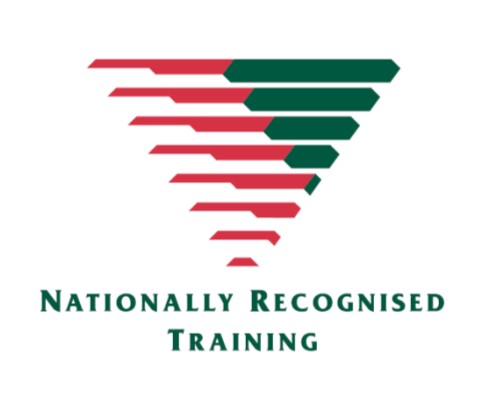 CERTIFICATE SUBJECTSVocational Education and Training subjects available at Pioneer SHS - RTO 30424 Please note all Vocational Education Certificate course are only available should there be sufficient numbers of students and Pioneer SHS is able to provide suitably qualified staff to offer the course in 2020. CERTIFICATE II IN BUSINESS – BSB20115 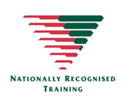 SUBJECT TYPE: VET   	DURATION:  Two years  	 4 QCE Points Possible ENTRY REQUIREMENTS:    Nil	DELIVERED:  On site at Pioneer SHS QUALIFICATION PACKAGING RULES:  Total number of units = 12 (1 Core unit & 11 elective units) Core UnitBSBWHS201	Contribute to the health and safety of self and othersElective UnitsBSBIND201	Work effectively in a business environmentBSBITU213	Use digital technologies to communicate remotelyBSBITU211 	Produce digital text documentsBSBWOR203	Work effectively with othersBSBWOR204 	Use business technologyBSBITU212	Create and use spreadsheets BSBWOR202	Organise and complete daily work activitiesBSBCMM201	Communicate in the workplaceBSBCUS201	Deliver a service to customersBSBINM201	Process and maintain workplace informationBSBITU313	Design and produce digital text documentsCOURSE OUTLINE:  This qualification reflects the role of individuals who perform a range of mainly routine tasks using limited practical skills and fundamental operational knowledge in a defined context, working under direct supervision in the business area.  Students will be able to gain employment in areas such administration, business, reception.  LEARNING EXPERIENCES:   A range of teaching and learning strategies will be used to deliver the competencies.  These include: Practical tasks Group work  Activities in simulated work environments ASSESSMENT:    Assessment is competency based and therefore no levels of achievement are awarded.  Assessment for this qualification is continuous and units of competency have been clustered into groups and assessed this way.  Assessment includes observation, portfolios, and questioning.   FEEs:  Nil  MINIMUM SUGGESTED WEELKY HOMEWORK TIME: 1 hour FURTHER INFORMATION:   Contact the Business HOD, Mrs Carolyn Young - cyoun85@eq.edu.au. For information regarding support services and other general VET information please contact the VET HOD, Mrs Sally Munns – smunn6@eq.edu.au.  Students will be provided with access to a Student VET Handbook. SERVICE AGREEMENT:   This is a two year course.  The RTO guarantees that the student will be provided with every opportunity to complete the certificate as per the rights and obligations outlined in the enrolment process and information handbooks provided.  If the certificate course is no longer offered through our school, arrangements will be made for the student to complete this through an outside RTO.  Students successfully achieving all qualifications requirements will be provided with a Qualification Certificate and record of results.  Students who achieve at least one unit (but not the full qualification) will receive a Statement of Attainment.  We have a complaints and appeals policy available of the Pioneer SHS website. Correct at time of publication (8 August 2019) but subject to change.  SUBJECT TYPE: VET   	 	 	DURATION:  Two years  	 	4 QCE Points Possible ENTRY REQUIREMENTS:    Nil           DELIVERED:  On site at Pioneer SHS QUALIFICATION PACKAGING RULES:  Total number of units = 14 (7 Core units & 7 elective units)  BSBWHS201 	Contribute to Health & Safety of Self and Others ICTICT201	Use computer operating systems and hardwareICTICT202 	Work and communicate effectively in an ICT environmentICTICT207	Integrate Commercial Computing PackagesICTICT205 	Design basic organisational documents using computing packagesICTICT204 	Operate digital media technology packageICTICT203 	Operate application software packagesICTWEB201 	Use social media tools for collaboration and engagementICTSAS206	Detect and protect from spam and destructive softwareICTSAS308 	Run standard diagnostic testsCUADIG303 	Produce and prepare photo imagesICPDMT321 	Capture a digital imageICTICT210	Operate database applicationsBSBSUS201 	Participate in environmentally sustainable work practicesCOURSE OUTLINE: This qualification provides the skills and knowledge for individuals to safely perform foundation digital literacy tasks using a personal computer and a range of software applications and digital devices. LEARNING EXPERIENCES:   A range of teaching and learning strategies will be used to deliver the competencies.  These include: Practical tasks Group work  Activities in simulated work environments ASSESSMENT:    Assessment is competency based and therefore no levels of achievement are awarded.  Assessment for this qualification is continuous and units of competency have been clustered into groups and assessed this way.  Assessment includes observation, portfolios, questioning. PATHWAYS:  This entry level qualification provides the foundation skills and knowledge to use information and communications technology (ICT) in any industry. This qualification provides basic digital literacy skills to support a wide range of varying industry occupations in areas such as business and administration.  Once completed successfully, students may undertake a range of other Certificate III qualifications. FEES:   Nil MINIMUM SUGGESTED WEELKY HOMEWORK TIME: 1 hour FURTHER INFORMATION:   Contact the Business HOD Mrs Carolyn Young, cyoun85@eq.edu.au  For information regarding support services and other general VET information please contact the VET HOD, Mrs Sally Munns – smunn6@eq.edu.au.  Students will be provided with access to a Student VET Handbook. SERVICE AGREEMENT:   This is a two year course.  The RTO guarantees that the student will be provided with every opportunity to complete the certificate as per the rights and obligations outlined in the enrolment process and information handbooks provided.  If the certificate course is no longer offered through our school, arrangements will be made for the student to complete this through an outside RTO.  Students successfully achieving all qualifications requirements will be provided with a Qualification Certificate and record of results.  Students who achieve at least one unit (but not the full qualification) will receive a Statement of Attainment.  We have a complaints and appeals policy available of the Pioneer SHS website. Correct at time of publication (8 August 2019) but subject to change.  SIT20316 CERTIFICATE II IN HOSPITALITY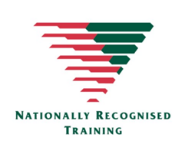 Partnership with Club Training Australia (RTO Code: 31607)SUBJECT TYPE: VET   	 DURATION:  Two years  	 4 QCE Points Possible ENTRY REQUIREMENTS:    Nil 	DELIVERED:  On site at Pioneer SHS SUBJECT TYPE:    VET-partnership with Club Training Australia (RTO 31607) and Pioneer SHS 	(RTO 30424) May also utilise Commercial kitchens at other venues. ENTRY REQUIREMENTS:   Nil, though an interest in the Hospitality Industry and a desire to serve customers is essential.  Work placement (12 shifts) is compulsory.  The Cert II Hospitality component of this course is delivered in partnership with Club Training Australia. RTO – 31607. The qualification utilises VETiS (Vocational Education and Training in Schools) funding.  This allows students to access this course at no cost, however students should be aware that they can only select one (1) VETIS funded course whilst at school.   QUALIFICATION PACKAGING RULES:   Cert II Hospitality SIT20316 (Status – Current) Total number of units = 12 (6 Core units & 6 elective units) Core Units Upon successful completion, students are certified with 4 QCE Credits  Nationally recognised qualifications: Certificate ll in Hospitality SIT20316 – Food and Beverage (4 Credits – Core) – RTO – Club Training Australia Responsible Service of Alcohol Qualification Responsible Gambling Service Qualification  PATHWAYS:  This program will allow students to enter the workforce with the skills and knowledge required to secure an entry level position in a hospitality and/or food service establishment, in various hospitality settings such as restaurants, hotels, motels, clubs, pubs, cafes and coffee shops. After achieving this qualification, people could undertake SIT30216 Certificate III in Hospitality. FEES: Purchase of Pioneer SHS Hospitality Uniform Shirt - $30 (approximately). Course free but uses VETiS funding. COURSE OVERVIEW  ASSESSMENT:    Assessment is competency based and therefore no levels of achievement are awarded.  Assessment includes observation, portfolios, questioning and feedback from workplace supervisors. MINIMUM SUGGESTED WEELKY HOMEWORK TIME: 1 hour FURTHER INFORMATION:   Contact the VET HOD, Mrs Sally Munns – smunn6@eq.edu.au.  Students will be provided with access to a Student VET Handbook. SERVICE AGREEMENT:   This is a two year course.  The RTO guarantees that the student will be provided with every opportunity to complete the certificate as per the rights and obligations outlined in the enrolment process and information handbooks provided.  If the certificate course is no longer offered through our school, arrangements will be made for the student to complete this through an outside RTO.  Students successfully achieving all qualifications requirements will be provided with a Qualification Certificate and record of results.  Students who achieve at least one unit (but not the full qualification) will receive a Statement of Attainment.  We have a complaints and appeals policy available of the Pioneer SHS website.   Correct at time of publication (8 August 2019) but subject to change. SIS30315 CERTIFICATE III IN FITNESS  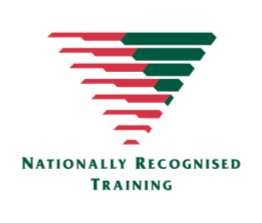 Partnership with Binnacle Training (RTO Code: 31319)  	  SUBJECT TYPE: VET qualification	 	 	 	 DURATION:  Two years  	8 QCE Points Possible DELIVERED:  On site at Pioneer SHS IMPORTANT:  This Subject Outline is to be read in conjunction with Binnacle Training's Program Disclosure Statement (PDS).  The PDS sets out the services and training products Binnacle Training provides and those services carried out by the 'Partner School' (i.e. the delivery of training and assessment services).   To access Binnacle's PDS, visit:  http://www.binnacletraining.com.au/rto.php  and select ‘RTO Files’.  REASONS TO STUDY THE SUBJECT:     Binnacle’s Certificate III in Fitness ‘Fitness in Schools’ program is offered as a senior subject where students deliver a range of fitness programs and services to clients within their school community.  Graduates will be competent in a range of essential skills – such as undertaking client health assessments, planning and delivering fitness programs, and conducting group fitness sessions in indoor and outdoor fitness settings, including with older adult clients. QCE Credits: Successful completion of the Certificate III in Fitness contributes eight (8) credits towards a student’s QCE. A maximum of eight credits from the same training package can contribute to a QCE This program also includes the following: First Aid qualification and CPR certificate; plus coaching accreditation. A range of career pathway options including direct pathway into Certificate IV in Fitness (Personal Trainer) ENTRY REQUIREMENTS:    Students must have a passion for and/or interest in pursuing a career in the fitness and sport industries. They must have good quality written and spoken communication skills and an enthusiasm / motivation to participate in physical activity sessions. Each student must obtain a (free) ‘Working with Children’ Student Blue Card (application to be completed as part of the enrolment process).  A student’s official enrolment is unable to be finalised until their Student Blue Card has been issued. TOPICS OF STUDY UNITS OF COMPETENCY NOTE:  Elective units are subject to change prior to the commencement of the program.  This is to ensure alignment to current industry practices is at its optimum. LEARNING AND ASSESSMENT:     Program delivery will combine both class-based tasks and practical components in a real gym environment at the school.  This involves the delivery of a range of fitness programs to clients within the school community (students, teachers, and staff). A range of teaching/learning strategies will be used to deliver the competencies. These include: Practical tasks Hands-on activities involving participants/clients Group work Practical experience within the school sporting programs and fitness facility Log Book of practical experience Evidence contributing towards competency will be collected throughout the course.  This process allows a student’s competency to be assessed in a holistic approach that integrates a range of competencies. NOTE:  This program involves a mandatory ‘outside subject’ weekly component as follows: TERM 5:  60 minutes per week across a minimum of 5 consecutive weeks – delivering fitness programs and services to an adult client, undertaken at the school gym or an alternate fitness facility sourced by the school. TERM 6:  A minimum of one session (60 minutes) – delivering a gentle exercise session to an older adult client (age 50+), undertaken at the school gym or an alternate fitness facility sourced by the school. All other practical experiences have been timetabled within class time. Students will keep a Log Book of these practical experiences (approximately 40 hours). PATHWAYS: 	students seeking to enter the fitness industry and/or entry into University will predominantly use the Certificate III in Fitness. For example: Exercise Physiologist Teacher – Physical Education Sport Scientist Students eligible for an Australian Tertiary Admission Rank (ATAR) may be able to use their completed Certificate III to contribute towards their ATAR. For further information please visit www.qcaa.qld.edu.au/senior/new-snr-assessment-te/tertiary-entrance  Students may also choose to continue their study by completing the Certificate IV in Fitness. FEES NOTE: A $100.00 deposit is required by the end of week 6 term 4 to secure your enrolment $290.00 = Binnacle Training Fee $40.00 = First Aid Certificate costs  $ 40.00 Year 11 = Training shirt $ 40.00 Year 12 = Excursions to other outside venues to participate in and to conduct fitness activities.   Final cost and notification of these excursions will be included in the permission letter which will be distributed closer to the excursion date. All texts and reprographics are provided by the school. FURTHER INFORMATION:   Contact the Health & Physical Education HOD, Matthew Grieger – mgrie10@eq.edu.au.   For information regarding support services and other general VET information please contact the VET HOD, Mrs Sally Munns – smunn6@eq.edu.au.  Students will be provided with access to a Student VET Handbook. ENROLMENT POLICY:  We will accept all new enrolments within Semester 1 of Year 11 upon assessment by your Fitness Teacher.  The School will not give refunds following withdrawal from the course after Semester 1 of Year 11.  Any school fees still owing must be paid prior to your enrolment in this subject. MINIMUM SUGGESTED WEEKLY HOMEWORK TIME: ½ - 1 hour to complete the competencies for each module.  SERVICE AGREEMENT:   This is a two year course.  The RTO guarantees that the student will be provided with every opportunity to complete the certificate as per the rights and obligations outlined in the enrolment process and information handbooks provided.  If the certificate course is no longer offered through our school, arrangements will be made for the student to complete this through an outside RTO.  Students successfully achieving all qualifications requirements will be provided with a Qualification Certificate and record of results.  Students who achieve at least one unit (but not the full qualification) will receive a Statement of Attainment.  We have a complaints and appeals policy available of the Pioneer SHS website.   Correct at time of publication (8 August 2019) but subject to change.   General MathematicsGeneral senior subjectGeneralUnit 1Unit 2Unit 3Unit 4Money, measurement and relations Consumer arithmetic Shape and measurement Linear equations and their graphs Applied trigonometry, algebra, matrices and univariate dataApplications of trigonometryAlgebra and matricesUnivariate data analysisBivariate data, sequences and change, and Earth geometryBivariate data analysisTime series analysisGrowth and decay in sequencesEarth geometry and time zonesInvesting and networkingLoans, investments and annuitiesGraphs and networksNetworks and decision mathematicsUnit 3Unit 3Unit 4Unit 4Summative internal assessment 1 (IA1): Problem-solving and modelling task20%Summative internal assessment 3 (IA3): Examination15%Summative internal assessment 2 (IA2): Examination15%Summative internal assessment 3 (IA3): Examination15%Summative external assessment (EA): 50%ExaminationSummative external assessment (EA): 50%ExaminationSummative external assessment (EA): 50%ExaminationSummative external assessment (EA): 50%ExaminationMathematical MethodsGeneral senior subjectGeneralUnit 1Unit 2Unit 3Unit 4Algebra, statistics and functionsArithmetic and geometric sequences and series 1Functions and graphsCounting and probabilityExponential functions 1Arithmetic and geometric sequencesCalculus and further functionsExponential functions 2The logarithmic function 1Trigonometric functions 1Introduction to differential calculusFurther differentiation and applications 1Discrete random variables 1Further calculusThe logarithmic function 2Further differentiation and applications 2IntegralsFurther functions and statisticsFurther differentiation and applications 3Trigonometric functions 2Discrete random variables 2Continuous random variables and the normal distributionInterval estimates for proportionsUnit 3Unit 3Unit 4Unit 4Summative internal assessment 1 (IA1): Problem-solving and modelling task20%Summative internal assessment 3 (IA3): Examination15%Summative internal assessment 2 (IA2): Examination15%Summative internal assessment 3 (IA3): Examination15%Summative external assessment (EA): 50%ExaminationSummative external assessment (EA): 50%ExaminationSummative external assessment (EA): 50%ExaminationSummative external assessment (EA): 50%ExaminationSpecialist MathematicsGeneral senior subjectGeneralUnit 1Unit 2Unit 3Unit 4Combinatorics, vectors and proofCombinatoricsVectors in the planeIntroduction to proofComplex numbers, trigonometry, functions and matricesComplex numbers 1Trigonometry and functionsMatricesMathematical induction, and further vectors, matrices and complex numbersProof by mathematical inductionVectors and matricesComplex numbers 2Further statistical and calculus inferenceIntegration and applications of integrationRates of change and differential equationsStatistical inferenceUnit 3Unit 3Unit 4Unit 4Summative internal assessment 1 (IA1): Problem-solving and modelling task20%Summative internal assessment 3 (IA3): Examination15%Summative internal assessment 2 (IA2): Examination15%Summative internal assessment 3 (IA3): Examination15%Summative external assessment (EA): 50%ExaminationSummative external assessment (EA): 50%ExaminationSummative external assessment (EA): 50%ExaminationSummative external assessment (EA): 50%ExaminationEssential MathematicsApplied senior subjectAppliedUnit 1Unit 2Unit 3Unit 4Number, data and graphsFundamental topic: CalculationsNumberRepresenting dataGraphs Money, travel and dataFundamental topic: CalculationsManaging moneyTime and motion Data collectionMeasurement, scales and dataFundamental topic: CalculationsMeasurement Scales, plans and models Summarising and comparing dataGraphs, chance and loansFundamental topic: CalculationsBivariate graphs Probability and relative frequenciesLoans and compound interest Unit 3Unit 4Summative internal assessment 1 (IA1): Problem-solving and modelling task Summative internal assessment 3 (IA3): Problem-solving and modelling task Summative internal assessment 2 (IA2): Common internal assessment (CIA)Summative internal assessment (IA4): Examination EnglishGeneral senior subjectGeneralUnit 1Unit 2Unit 3Unit 4Perspectives and textsExamining and creating perspectives in textsResponding to a variety of non-literary and literary textsCreating responses for public audiences and persuasive textsTexts and cultureExamining and shaping representations of culture in textsResponding to literary and non-literary texts, including a focus on Australian textsCreating imaginative and analytical textsTextual connectionsExploring connections between textsExamining different perspectives of the same issue in texts and shaping own perspectivesCreating responses for public audiences and persuasive textsClose study of literary textsEngaging with literary texts from diverse times and placesResponding to literary texts creatively and criticallyCreating imaginative and analytical textsUnit 3Unit 3Unit 4Unit 4Summative internal assessment 1 (IA1): Extended response — written response for a public audience25%Summative internal assessment 3 (IA3): Extended response — imaginative written response25%Summative internal assessment 2 (IA2): Extended response — persuasive spoken response25%Summative external assessment (EA): Examination — analytical written response25%Essential EnglishApplied senior subjectAppliedUnit 1Unit 2Unit 3Unit 4Language that worksResponding to a variety of texts used in and developed for a work contextCreating multimodal and written textsTexts and human experiencesResponding to reflective and nonfiction texts that explore human experiencesCreating spoken and written textsLanguage that influencesCreating and shaping perspectives on community, local and global issues in textsResponding to texts that seek to influence audiencesRepresentations and popular culture textsResponding to popular culture textsCreating representations of Australian identifies, places, events and conceptsUnit 3Unit 4Summative internal assessment 1 (IA1): Extended response — spoken/signed responseSummative internal assessment 3 (IA3): Extended response — Multimodal responseSummative internal assessment 2 (IA2): Common internal assessment (CIA)Summative internal assessment (IA4): Extended response — Written responseAncient HistoryGeneral senior subjectGeneralUnit 1Unit 2Unit 3Unit 4Investigating the ancient worldDigging up the pastAncient societies — SlaveryAncient societies — Art and architectureAncient societies — Weapons and warfareAncient societies — Technology and engineeringAncient societies — The familyAncient societies — Beliefs, rituals and funerary practices.Personalities in their timeHatshepsutAkhenatenXerxesPeriklesAlexander the GreatHannibal BarcaCleopatraAgrippina the YoungerNeroBoudicaCao CaoSaladin (An-Nasir Salah ad-Din Yusuf ibn Ayyub)Richard the LionheartAlternative choice of personalityReconstructing the ancient worldThebes — East and West, 18th Dynasty EgyptThe Bronze Age AegeanAssyria from Tiglath Pileser III to the fall of the EmpireFifth Century Athens (BCE)Philip II and Alexander III of MacedonEarly Imperial RomePompeii and HerculaneumLater Han Dynasty and the Three KingdomsThe ‘Fall’ of the Western Roman EmpireThe Medieval CrusadesPeople, power and authoritySchools choose one study of power from:Ancient Egypt — New Kingdom ImperialismAncient Greece — the Persian WarsAncient Greece — the Peloponnesian WarAncient Rome — the Punic WarsAncient Rome — Civil War and the breakdown of the RepublicQCAA will nominate one topic that will be the basis for an external examination from:Thutmose IIIRameses IIThemistoklesAlkibiadesScipio AfricanusCaesarAugustusUnit 3Unit 3Unit 4Unit 4Summative internal assessment 1 (IA1): Examination — essay in response to historical sources25%Summative internal assessment 3 (IA3): Investigation — historical essay based on research25%Summative internal assessment 2 (IA2): Independent source investigation25%Summative external assessment (EA): Examination — short responses to historical sources25%BusinessGeneral senior subjectGeneralUnit 1Unit 2Unit 3Unit 4Business creationFundamentals of businessCreation of business ideasBusiness growthEstablishment of a businessEntering marketsBusiness diversificationCompetitive marketsStrategic developmentBusiness evolutionRepositioning a businessTransformation of a businessUnit 3Unit 3Unit 4Unit 4Summative internal assessment 1 (IA1): Examination — combination response25%Summative internal assessment 3 (IA3): Extended response — feasibility report25%Summative internal assessment 2 (IA2): Investigation — business report25%Summative external assessment (EA): Examination — combination response25%Legal StudiesGeneral senior subjectGeneralUnit 1Unit 2Unit 3Unit 4Beyond reasonable doubtLegal foundationsCriminal investigation processCriminal trial processPunishment and sentencingBalance of probabilitiesCivil law foundationsContractual obligationsNegligence and the duty of careLaw, governance and changeGovernance in AustraliaLaw reform within a dynamic societyHuman rights in legal contextsHuman rightsThe effectiveness of international lawHuman rights in Australian contextsUnit 3Unit 3Unit 4Unit 4Summative internal assessment 1 (IA1): Examination — combination response25%Summative internal assessment 3 (IA3): Investigation — argumentative essay25%Summative internal assessment 2 (IA2): Investigation — inquiry report25%Summative external assessment (EA): Examination — combination response25%Modern HistoryGeneral senior subjectGeneralUnit 1Unit 2Unit 3Unit 4Ideas in the modern world Australian Frontier Wars, 
1788–1930sAge of Enlightenment, 1750s–1789 Industrial Revolution, 
1760s–1890sAmerican Revolution, 
1763–1783French Revolution, 
1789–1799 Age of Imperialism, 
1848–1914 Meiji Restoration, 
1868–1912 Movements in the modern worldAustralian Indigenous rights movement since 1967 Independence movement in India, 1857–1947 Workers’ movement since the 1860s Women’s movement since 1893 May Fourth Movement in China, 1919Independence movement in Algeria, 1945–1962National experiences in the modern worldAustralia, 1914–1949 England, 1707–1837 France, 1799–1815 New Zealand, 1841–1934 Germany,1914–1945 United States of America, 1917–1945 Soviet Union, 1920s–1945 Japan, 1931–1967 China, 1931–1976 Indonesia, 1942–1975 India, 1947–1974 Israel, 1948–1993 International experiences in the modern world Australian engagement with Asia since 1945 Search for collective peace and security since 1815 Trade and commerce between nations since 1833Mass migrations since 1848 Information Age since 1936 Genocides and ethnic cleansings since 1941 Nuclear Age since 1945 Cold War, 1945–1991 Boxer Rebellion, 
1900–1901 Russian Revolution, 
1905–1920s Xinhai Revolution, 
1911–1912 Iranian Revolution, 
1977–1979 Arab Spring since 2010 Alternative topic for Unit 1Independence movement in Vietnam, 1945–1975Anti-apartheid movement in South Africa, 1948–1991 African-American civil rights movement, 1954–1968 Environmental movement since the 1960s LGBTIQ civil rights movement since 1969 Pro-democracy movement in Myanmar (Burma) since 1988Alternative topic for Unit 2South Korea, 1948–1972Struggle for peace in the Middle East since 1948 Cultural globalisation since 1956 Space exploration since 1957 Rights and recognition of First Peoples since 1982 Terrorism, anti-terrorism and counter-terrorism since 1984Unit 3Unit 3Unit 4Unit 4Summative internal assessment 1 (IA1): Examination — essay in response to historical sources25%Summative internal assessment 3 (IA3): Investigation — historical essay based on research25%Summative internal assessment 2 (IA2): Independent source investigation25%Summative external assessment (EA): Examination — short responses to historical sources25%TourismApplied senior subjectAppliedCore topicsElective topicsElective topicsTourism as an industryThe travel experienceSustainable tourismTechnology and tourismForms of tourismTourist destinations and attractionsTourism marketingTypes of tourismTourism client groupsProject InvestigationExtended responseExaminationA response to a single task, situation and/or scenario.A response that includes locating and using information beyond students’ own knowledge and the data they have been given.A technique that assesses the interpretation, analysis/examination and/or evaluation of ideas and information in provided stimulus materials.A response that answers a number of provided questions, scenarios and/or problems.At least two different components from the following:written: 500–900 wordsspoken: 2½–3½ minutesmultimodalnon-presentation: 8 A4 pages max (or equivalent)presentation: 3–6 minutes performance: continuous class timeproduct: continuous class time.Presented in one of the following modes:written: 600–1000 wordsspoken: 3–4 minutesmultimodalnon-presentation: 10 A4 pages max (or equivalent)presentation: 4–7 minutes.Presented in one of the following modes:written: 600–1000 wordsspoken: 3–4 minutesmultimodalnon-presentation: 10 A4 pages max (or equivalent)presentation: 4–7 minutes.60–90 minutes50–250 words per item DesignGeneral senior subjectGeneralUnit 1Unit 2Unit 3Unit 4Design in practiceExperiencing designDesign processDesign stylesCommercial designExplore — client needs and wantsDevelop — collaborative designHuman-centred designDesigning with empathySustainable designExplore — sustainable design opportunitiesDevelop — redesignUnit 3Unit 3Unit 4Unit 4Summative internal assessment 1 (IA1): Examination — design challenge15%Summative internal assessment 3 (IA3): Project 25%Summative internal assessment 2 (IA2): Project 35%Summative external assessment (EA): Examination — design challenge25%Digital SolutionsGeneral senior subjectGeneralUnit 1Unit 2Unit 3Unit 4Creating with codeUnderstanding digital problemsUser experiences and interfacesAlgorithms and programming techniquesProgrammed solutionsApplication and data solutionsData-driven problems and solution requirements Data and programming techniques Prototype data solutionsDigital innovationInteractions between users, data and digital systemsReal-world problems and solution requirementsInnovative digital solutionsDigital impactsDigital methods for exchanging dataComplex digital data exchange problems and solution requirementsPrototype digital data exchangesUnit 3Unit 3Unit 4Unit 4Summative internal assessment 1 (IA1): Investigation — technical proposal20%Summative internal assessment 3 (IA3): Project — folio25%Summative internal assessment 2 (IA2): Project — digital solution30%Summative external assessment (EA): Examination 25%Building & Construction SkillsApplied senior subjectAppliedCore topicsElective topicsIndustry practicesConstruction processesCarpentry plus at least two other electives:BricklayingConcretingLandscapingPlastering and paintingTiling.ProjectPractical demonstrationExaminationA response to a single task, situation and/or scenario.A task that assesses the practical application of a specific set of teacher-identified production skills and procedures.A response that answers a number of provided questions, scenarios and/or problems.A project consists of a product component and at least one of the following components:written: 500–900 wordsspoken: 2½–3½ minutesmultimodalnon-presentation: 8 A4 pages max (or equivalent)presentation: 3–6 minutesproduct: continous class time.Students demonstrate production skills and procedures in class under teacher supervision.60–90 minutes50–250 words per itemIndustrial Graphics SkillsApplied senior subjectAppliedCore topicsElective topicsIndustry practicesDrafting processesBuilding and construction draftingEngineering draftingFurnishing draftingProjectPractical demonstrationExaminationA response to a single task, situation and/or scenario.A task that assesses the practical application of a specific set of teacher-identified production skills and procedures.A response that answers a number of provided questions, scenarios and/or problems.A project consists of a technical drawing (which incldues a model) component and at least one of the following components:written: 500–900 wordsspoken: 2½–3½ minutesmultimodalnon-presentation: 8 A4 pages max (or equivalent)presentation: 3-6 minutesproduct: continous class time.Students demonstrate production skills and procedures in class under teacher supervision.60–90 minutes50–250 words per itemIndustrial Technology SkillsApplied senior subjectAppliedCore topicsIndustry areaElective topicsIndustry practicesProduction processesAeroskillsAeroskills mechanicalAeroskills structuresIndustry practicesProduction processesAutomotiveAutomotive mechanicalAutomotive body repairAutomotive electricalBuilding and constructionBricklayingPlastering and paintingConcretingCarpentryTilingLandscapingEngineeringSheet metal workingWelding and fabricationFitting and machiningFurnishingCabinet-makingFurniture finishingFurniture-makingGlazing and framingUpholsteryIndustrial graphicsEngineering draftingBuilding and construction draftingFurnishing draftingPlasticsThermoplastics fabricationThermosetting fabricationProjectPractical demonstrationExaminationA response to a single task, situation and/or scenario.A task that assesses the practical application of a specific set of teacher-identified production skills and procedures.A response that answers a number of provided questions, scenarios and/or problems.A project consists of a product component and at least one of the following components:written: 500–900 wordsspoken: 2½–3½ minutesmultimodalnon-presentation: 8 A4 pages max (or equivalent)presentation: 3–6 minutesproduct: continuous class time.Students demonstrate production skills and procedures in class under teacher supervision.60–90 minutes50–250 words per item Physical EducationGeneral senior subjectGeneralUnit 1Unit 2Unit 3Unit 4Motor learning, functional anatomy, biomechanics and physical activity Motor learning integrated with a selected physical activityFunctional anatomy and biomechanics integrated with a selected physical activitySport psychology, equity and physical activitySport psychology integrated with a selected physical activityEquity — barriers and enablersTactical awareness, ethics and integrity and physical activityTactical awareness integrated with one selected ‘Invasion’ or ‘Net and court’ physical activityEthics and integrityEnergy, fitness and training and physical activityEnergy, fitness and training integrated with one selected ‘Invasion’, ‘Net and court’ or ‘Performance’ physical activityUnit 3Unit 3Unit 4Unit 4Summative internal assessment 1 (IA1): Project — folio25%Summative internal assessment 3 (IA3): Project — folio30%Summative internal assessment 2 (IA2): Investigation — report20%Summative external assessment (EA): Examination — combination response25%Early Childhood StudiesApplied senior subjectAppliedCore topicsElective topicsFundamentals of early childhoodPractices in early childhoodPlay and creativityLiteracy and numeracy skillsBeing in a safe placeHealth and physical wellbeingIndoor and outdoor learning environmentsProject InvestigationExtended responseExaminationA response to a single task, situation and/or scenario.A response that includes locating and using information beyond students’ own knowledge and the data they have been given.A technique that assesses the interpretation, analysis/examination and/or evaluation of ideas and information in provided stimulus materials.A response that answers a number of provided questions, scenarios and/or problems.At least two different components from the following:written: 500–900 wordsspoken: 2½–3½ minutesmultimodal: 3–6 minutesperformance: continuous class timeproduct: continuous class time.Presented in one of the following modes:written: 600–1000 wordsspoken: 3–4 minutesmultimodal: 4–7 minutes.Presented in one of the following modes:written: 600–1000 wordsspoken: 3–4 minutesmultimodal: 4–7 minutes.60–90 minutes50–250 words per itemSport & RecreationApplied senior subjectAppliedCore topicsElective topicsSport and recreation in the communitySport, recreation and healthy livingHealth and safety in sport and recreation activitiesPersonal and interpersonal skills in sport and recreation activitiesActive play and minor gamesChallenge and adventure activitiesGames and sportsLifelong physical activitiesRhythmic and expressive movement activitiesSport and recreation physical activitiesProject InvestigationExtended responsePerformanceExaminationA response to a single task, situation and/or scenario.A response that includes locating and using information beyond students’ own knowledge and the data they have been given.A technique that assesses the interpretation, analysis/examination and/or evaluation of ideas and information in provided stimulus materials.A response involves the application of identified skill/s when responding to a task that involves solving a problem, providing a solution, providing instruction or conveying meaning or intent. A response that answers a number of provided questions, scenarios and/or problems.At least two different components from the following:written: 500–900 wordsspoken: 2½–3½ minutesmultimodal: 3–6 minutesperformance: 2–4 minutes.* Presented in one of the following modes:written: 600–1000 wordsspoken: 3–4 minutesmultimodal: 4–7 minutes.Presented in one of the following modes:written: 600–1000 wordsspoken: 3–4 minutesmultimodal: 4–7 minutes.2–4 minutes*60–90 minutes50–250 words per itemBiologyGeneral senior subjectGeneralUnit 1Unit 2Unit 3Unit 4Cells and multicellular organismsCells as the basis of lifeMulticellular organismsMaintaining the internal environmentHomeostasisInfectious diseasesBiodiversity and the interconnectedness of lifeDescribing biodiversityEcosystem dynamicsHeredity and continuity of lifeDNA, genes and the continuity of lifeContinuity of life on EarthUnit 3Unit 3Unit 4Unit 4Summative internal assessment 1 (IA1): Data test10%Summative internal assessment 3 (IA3): Research investigation20%Summative internal assessment 2 (IA2): Student experiment 20%Summative internal assessment 3 (IA3): Research investigation20%Summative external assessment (EA): 50%ExaminationSummative external assessment (EA): 50%ExaminationSummative external assessment (EA): 50%ExaminationSummative external assessment (EA): 50%ExaminationChemistryGeneral senior subjectGeneralUnit 1Unit 2Unit 3Unit 4Chemical fundamentals — structure, properties and reactionsProperties and structure of atomsProperties and structure of materialsChemical reactions —reactants, products and energy changeMolecular interactions and reactionsIntermolecular forces and gasesAqueous solutions and acidityRates of chemical reactionsEquilibrium, acids and redox reactionsChemical equilibrium systemsOxidation and reductionStructure, synthesis and designProperties and structure of organic materialsChemical synthesis and designUnit 3Unit 3Unit 4Unit 4Summative internal assessment 1 (IA1): Data test10%Summative internal assessment 3 (IA3): Research investigation20%Summative internal assessment 2 (IA2): Student experiment 20%Summative internal assessment 3 (IA3): Research investigation20%Summative external assessment (EA): 50%ExaminationSummative external assessment (EA): 50%ExaminationSummative external assessment (EA): 50%ExaminationSummative external assessment (EA): 50%ExaminationMarine ScienceGeneral senior subjectGeneralUnit 1Unit 2Unit 3Unit 4OceanographyAn ocean planetThe dynamic shoreMarine biologyMarine ecology and biodiversityMarine environmental managementMarine systems — connections and changeThe reef and beyondChanges on the reefOcean issues and resource managementOceans of the futureManaging fisheriesUnit 3Unit 3Unit 4Unit 4Summative internal assessment 1 (IA1): Data test10%Summative internal assessment 3 (IA3): Research investigation20%Summative internal assessment 2 (IA2): Student experiment 20%Summative internal assessment 3 (IA3): Research investigation20%Summative external assessment (EA): 50%ExaminationSummative external assessment (EA): 50%ExaminationSummative external assessment (EA): 50%ExaminationSummative external assessment (EA): 50%ExaminationPhysicsGeneral senior subjectGeneralUnit 1Unit 2Unit 3Unit 4Thermal, nuclear and electrical physicsHeating processesIonising radiation and nuclear reactionsElectrical circuitsLinear motion and wavesLinear motion and force WavesGravity and electromagnetismGravity and motionElectromagnetismRevolutions in modern physicsSpecial relativityQuantum theoryThe Standard ModelUnit 3Unit 3Unit 4Unit 4Summative internal assessment 1 (IA1): Data test10%Summative internal assessment 3 (IA3): Research investigation20%Summative internal assessment 2 (IA2): Student experiment 20%Summative internal assessment 3 (IA3): Research investigation20%Summative external assessment (EA): 50%ExaminationSummative external assessment (EA): 50%ExaminationSummative external assessment (EA): 50%ExaminationSummative external assessment (EA): 50%ExaminationPsychologyGeneral senior subjectGeneralUnit 1Unit 2Unit 3Unit 4Individual developmentPsychological science AThe role of the brainCognitive developmentHuman consciousness and sleepIndividual behaviourPsychological science BIntelligenceDiagnosisPsychological disorders and treatmentsEmotion and motivationIndividual thinkingLocalisation of function in the brainVisual perceptionMemoryLearningThe influence of othersSocial psychologyInterpersonal processesAttitudesCross-cultural psychologyUnit 3Unit 3Unit 4Unit 4Summative internal assessment 1 (IA1): Data test10%Summative internal assessment 3 (IA3):Research investigation20%Summative internal assessment 2 (IA2): Student experiment 20%Summative internal assessment 3 (IA3):Research investigation20%Summative external assessment (EA): 50%ExaminationSummative external assessment (EA): 50%ExaminationSummative external assessment (EA): 50%ExaminationSummative external assessment (EA): 50%ExaminationAquatic PracticesApplied senior subjectAppliedAreas of studyCore topicsElective topicsEnvironmentalEnvironmental conditionsEcosystemsConservation and sustainabilityCitizen scienceRecreationalEntering the aquatic environmentAquatic activitiesCommercialEmploymentAquaculture, aquaponics and aquariumsBoat building and marine engineeringCulturalCultural understandingsHistorical understandingsSafety and management practicesLegislation, rules and regulations for aquatic environments Equipment maintenance and operations First aid and safety Management practices—Project InvestigationExtended responseExaminationPerformanceA response to a single task, situation and/or scenario.A response that includes locating and using information beyond students’ own knowledge and the data they have been given.A technique that assesses the interpretation, analysis/examination and/or evaluation of ideas and information in provided stimulus materials.A response that answers a number of provided questions, scenarios and/or problems.A technique that assesses physical demonstrations as outcomes of applying a range of cognitive, technical and physical skills. At least two different components from the following:written: 500–900 wordsspoken: 2½–3½ minutesmultimodal: 3–6 minutesperformance: continuous class timeproduct: continuous class time.Presented in one of the following modes:written: 600–1000 wordsspoken: 3–4 minutesmultimodal: 4–7 minutes.Presented in one of the following modes:written: 600–1000 wordsspoken: 3–4 minutesmultimodal: 4–7 minutes.60–90 minutes50–250 words per itemperformance: continuous class time to develop and practice the performance.JapaneseGeneral senior subjectGeneralUnit 1Unit 2Unit 3Unit 4私のくらしMy worldFamily/carers and friendsLifestyle and leisureEducation私達のまわりExploring our worldTravelTechnology and mediaThe contribution of Japanese culture to the world私達の社会Our societyRoles and relationshipsSocialising and connecting with my peersGroups in society私の将来My futureFinishing secondary school, plans and reflectionsResponsibilities and moving onUnit 3Unit 3Unit 4Unit 4Summative internal assessment 1 (IA1): Examination — short response15%Summative internal assessment 3 (IA3): Extended response30%Summative internal assessment 2 (IA2): Examination — combination response 30%Summative external assessment (EA): Examination — combination response 25%DanceGeneral senior subjectGeneralUnit 1Unit 2Unit 3Unit 4Moving bodiesHow does dance communicate meaning for different purposes and in different contexts? Genres: Contemporary at least one other genre Subject matter: meaning, purpose and context historical and cultural origins of focus genresMoving through environmentsHow does the integration of the environment shape dance to communicate meaning? Genres: Contemporaryat least one other genre Subject matter:physical dance environments including site-specific dancevirtual dance environmentsMoving statementsHow is dance used to communicate viewpoints?Genres: Contemporary at least one other genre Subject matter:social, political and cultural influences on danceMoving my wayHow does dance communicate meaning for me?Genres:fusion of movement stylesSubject matter: developing a personal movement stylepersonal viewpoints and influences on genreUnit 3Unit 3Unit 4Unit 4Summative internal assessment 1 (IA1): Performance20%Summative internal assessment 3 (IA3): Project — dance work35%Summative internal assessment 2 (IA2): Choreography20%Summative internal assessment 3 (IA3): Project — dance work35%Summative external assessment (EA): 25%Examination — extended responseSummative external assessment (EA): 25%Examination — extended responseSummative external assessment (EA): 25%Examination — extended responseSummative external assessment (EA): 25%Examination — extended responseDramaGeneral senior subjectGeneralUnit 1Unit 2Unit 3Unit 4ShareHow does drama promote shared understandings of the human experience? cultural inheritances of storytelling oral history and emerging practicesa range of linear and non-linear formsReflectHow is drama shaped to reflect lived experience? Realism, including Magical Realism, Australian Gothicassociated conventions of styles and textsChallengeHow can we use drama to challenge our understanding of humanity? Theatre of Social Comment, including Theatre of the Absurd and Epic Theatre associated conventions of styles and textsTransformHow can you transform dramatic practice?Contemporary performance associated conventions of styles and texts inherited texts as stimulusUnit 3Unit 3Unit 4Unit 4Summative internal assessment 1 (IA1): Performance20%Summative internal assessment 3 (IA3): Project — practice-led project35%Summative internal assessment 2 (IA2): Project — dramatic concept20%Summative internal assessment 3 (IA3): Project — practice-led project35%Summative external assessment (EA): 25%Examination — extended responseSummative external assessment (EA): 25%Examination — extended responseSummative external assessment (EA): 25%Examination — extended responseSummative external assessment (EA): 25%Examination — extended responseFilm, Television & New MediaGeneral senior subjectGeneralUnit 1Unit 2Unit 3Unit 4FoundationConcept: technologies How are tools and associated processes used to create meaning? Concept: institutions How are institutional practices influenced by social, political and economic factors?Concept: languages How do signs and symbols, codes and conventions create meaning?Story formsConcept: representations How do representations function in story forms?Concept: audiences How does the relationship between story forms and meaning change in different contexts? Concept: languages How are media languages used to construct stories?ParticipationConcept: technologies How do technologies enable or constrain participation?Concept: audiencesHow do different contexts and purposes impact the participation of individuals and cultural groups? Concept: institutionsHow is participation in institutional practices influenced by social, political and economic factors? IdentityConcept: technologies How do media artists experiment with technological practices? Concept: representations How do media artists portray people, places, events, ideas and emotions? Concept: languagesHow do media artists use signs, symbols, codes and conventions in experimental ways to create meaning?Unit 3Unit 3Unit 4Unit 4Summative internal assessment 1 (IA1): Case study investigation15%Summative internal assessment 3 (IA3): Stylistic project35%Summative internal assessment 2 (IA2): Multi-platform project25%Summative internal assessment 3 (IA3): Stylistic project35%Summative external assessment (EA): 25%Examination — extended responseSummative external assessment (EA): 25%Examination — extended responseSummative external assessment (EA): 25%Examination — extended responseSummative external assessment (EA): 25%Examination — extended responseVisual ArtGeneral senior subjectGeneralUnit 1Unit 2Unit 3Unit 4Art as lensThrough inquiry learning, the following are explored:Concept: lenses to explore the material worldContexts: personal and contemporary Focus: People, place, objects Media: 2D, 3D, and time-basedArt as codeThrough inquiry learning, the following are explored:Concept: art as a coded visual languageContexts: formal and culturalFocus: Codes, symbols, signs and art conventionsMedia: 2D, 3D, and time-basedArt as knowledgeThrough inquiry learning, the following are explored:Concept: constructing knowledge as artist and audienceContexts: contemporary, personal, cultural and/or formal Focus: student-directed Media: student-directedArt as alternateThrough inquiry learning, the following are explored:Concept: evolving alternate representations and meaning Contexts: contemporary and personal, cultural and/or formal Focus: continued exploration of Unit 3 student-directed focus Media: student-directedUnit 3Unit 3Unit 4Unit 4Summative internal assessment 1 (IA1): Investigation — inquiry phase 115%Summative internal assessment 3 (IA3): Project — inquiry phase 335%Summative internal assessment 2 (IA2): Project — inquiry phase 225%Summative internal assessment 3 (IA3): Project — inquiry phase 335%Summative external assessment (EA): 25%ExaminationSummative external assessment (EA): 25%ExaminationSummative external assessment (EA): 25%ExaminationSummative external assessment (EA): 25%ExaminationMedia Arts in PracticeApplied senior subjectAppliedCoreElectivesMedia technologiesMedia communicationsMedia in societyAudioCuratingGraphic designInteractive mediaMoving imagesStill imageProjectProductExtended responseInvestigationA response to a single task, situation and/or scenario.A technique that assesses the application of skills in the production of media artwork/s.A technique that assesses the interpretation, analysis/examination and/or evaluation of ideas and information in provided stimulus materials.A response that includes locating and using information beyond students’ own knowledge and the data they have been given.At least two different components from the following:written: 500–900 wordsspoken: 2½–3½ minutesmultimodal non-presentation: 8 A4 pages max (or equivalent)presentation: 3–6 minutesproduct: variable conditions.variable conditionsPresented in one of the following modes:written: 600–1000 wordsspoken: 3–4 minutesmultimodal non-presentation: 10 A4 pages max (or equivalent) presentation: 4–7 minutes.Presented in one of the following modes:written: 600–1000 wordsspoken: 3–4 minutesmultimodal non-presentation: 10 A4 pages max (or equivalent) presentation: 4–7 minutes.Visual Arts in PracticeApplied senior subjectAppliedCoreElectivesVisual mediums, technologies, techniquesVisual literacies and contextsArtwork realisation2D3DDigital and 4DDesignCraftProjectProduct Extended responseInvestigationA response to a single task, situation and/or scenario.A technique that assesses the application of idenified skills to the production of artworks.A technique that assesses the interpretation, analysis/examination and/or evaluation of ideas and information in provided stimulus materials.A response that includes locating and using information beyond students’ own knowledge and the data they have been given.A project consists of:a product component: variable conditionsat least one different component from the followingwritten: 500–900 wordsspoken: 2½–3½ minutesmultimodal non-presentation: 8 A4 pages max (or equivalent)presentation: 3–6 minutes.variable conditionsPresented in one of the following modes:written: 600–1000 wordsspoken: 3–4 minutesmultimodal non-presentation: 10 A4 pages max (or equivalent) presentation: 4–7 minutes.Presented in one of the following modes:written: 600–1000 wordsspoken: 3–4 minutesmultimodal non-presentation: 10 A4 pages max (or equivalent) presentation: 4–7 minutes.Subject Code Certificate II in Business - BSB20115 BSN Certificate II in Information, Digital Media and Technology – ICT20115 IDT Certificate II in Hospitality -  SIT20216 VHT Cert lll in Fitness – SIS30315 FTN  Semester 1Semester 2BSBIND201	Work effectively in a business 	environmentBSBWHS201	Contribute to the health and 	safety of self and othersBSBITU213	Use digital technologies to 	communicate remotelyBSBITU211 	Produce digital text documentsBSBWOR203	Work effectively with othersSemester 3Semester 4BSBWOR204 	Use business technologyBSBITU212	Create and use spreadsheets BSBWOR202	Organise and complete daily 	work activitiesBSBCMM201	Communicate in the 	workplaceBSBCUS201	Deliver a service to customersBSBINM201	Process and maintain workplace informationBSBITU313	Design and produce digital text documentsSemester 1Semester 2BSBWHS201 	Contribute to Health & Safety 	of Self and Others BSBSUS201	Participate in environmentally 	sustainable work practicesICTICT201	Use computer operating 	systems and hardwareICTICT207	Integrate commercial computing 	packagesICTICT205	Design basic organisational 	documents using computing 	packagesICTICT203	Operate a digital media 	technology packageICTICT024	Operate digital media technology 	packageSemester 3Semester 4ICTWEB201	Use social media tools for 	collaboration and engagementICTICT202 	Work and communicate 	effectively in an ICT 	environmentICTSAS206	Detect and protect from spam 	and destructive software ICTSAS308	Run standard diagnostic testsCUADIG303	Produce and prepare photo ICPDMT321	Capture a digital image ICTICT210	Operate database applications 	• 	BSBWOR203  Work effectively with others 	• 	SITHIND002  Source and use information on the hospitality industry 	• 	SITHIND003  Use hospitality skills effectively 	• 	SITXCOM002  Show social and cultural sensitivity 	• 	SITXCCS003  Interact with customers 	• 	SITXWHS001  Elective Units Participate in safe work practices 	• 	SITXFSA001  Use hygienic practices for food safety (prerequisite for 3 electives) 	• 	SITHFAB002   Provide responsible service of alcohol 	• 	SITHFAB004  Prepare and serve non-alcoholic beverages 	• 	SITHFAB007  Serve food and beverage 	• 	SITHGAM001  Provide responsible gambling service 	• 	BSBCMM201 Communicate in the workplace PROJECT DETAILS COMPETENCIES Year 11 Coffee Shop Weekly Coffee Shop – Open to Staff and Senior Students Students cook a savoury and a sweet dish each week. Students make a range of hot and cold beverages including Latte, cappuccino, short black, flat white, mocha, and macchiato and flavoured milk shakes.  Students take responsibility for taking and serving orders, along with financial accountability SITXFSA001 Use hygienic practices for food safety SITXWHS001 Participate in safe work practices SITHFAB004 Prepare and serve nonalcoholic beverages SITHFAB007 Serve food and beverage SITHFAB002 Provide responsible service of alcohol BSBWOR203 Work effectively with others  Industry Tour Tour of Local Hospitality Venues – Suggested venues Sporting Club (Magpies), Cinema (BCC), Resort (Ocean International), Age Care Facility (Good Shepard Lodge) SITXFSA001 Use hygienic practices for food safety SITXWHS001 Participate in safe work practices SITHFAB004 Prepare and serve nonalcoholic beverages SITHFAB007 Serve food and beverage SITHFAB002 Provide responsible service of alcohol BSBWOR203 Work effectively with others  Work Placement Work Placement in an approved venue 1 Week  SITXFSA001 Use hygienic practices for food safety SITXWHS001 Participate in safe work practices SITHFAB004 Prepare and serve nonalcoholic beverages SITHFAB007 Serve food and beverage SITHFAB002 Provide responsible service of alcohol BSBWOR203 Work effectively with others  Function A   International Women’s Day Breakfast Cater and serve breakfast for female Year 8 and Year 12 students and female staff  SITXFSA001 Use hygienic practices for food safety SITXWHS001 Participate in safe work practices SITHFAB004 Prepare and serve nonalcoholic beverages SITHFAB007 Serve food and beverage SITHFAB002 Provide responsible service of alcohol BSBWOR203 Work effectively with others  Function B Australia’s Biggest Morning Tea Design, cater and serve a “High Tea” for Pioneer SHS Staff and Volunteers SITXFSA001 Use hygienic practices for food safety SITXWHS001 Participate in safe work practices SITHFAB004 Prepare and serve nonalcoholic beverages SITHFAB007 Serve food and beverage SITHFAB002 Provide responsible service of alcohol BSBWOR203 Work effectively with others  Year 12 Coffee Shop Weekly Coffee Shop (as above) SITHIND003 Use hospitality skills effectively BSBWOR203 Communicate in the workplace SITHGAM001 Provide responsible gambling service SITXCCS003 Interact with customers SITXCOM002 Show social and cultural sensitivity SITHIND002 Source and use information on hospitality industry Hospitality Camp or Tours 3 day camp to Whitsundays or 3 x 1 day toursVisiting a range of Hospitality Venues in the Whitsunday region including Island resorts, Restaurants, Cafes, Hotels, Mainland resorts and Back packer accommodation SITHIND003 Use hospitality skills effectively BSBWOR203 Communicate in the workplace SITHGAM001 Provide responsible gambling service SITXCCS003 Interact with customers SITXCOM002 Show social and cultural sensitivity SITHIND002 Source and use information on hospitality industry Work Placement Work Placement in an approved venue 1 week SITHIND003 Use hospitality skills effectively BSBWOR203 Communicate in the workplace SITHGAM001 Provide responsible gambling service SITXCCS003 Interact with customers SITXCOM002 Show social and cultural sensitivity SITHIND002 Source and use information on hospitality industry Function C Industry Breakfast  Cater and serve breakfast for local employers involved in the Pioneer SHS SATs program SITHIND003 Use hospitality skills effectively BSBWOR203 Communicate in the workplace SITHGAM001 Provide responsible gambling service SITXCCS003 Interact with customers SITXCOM002 Show social and cultural sensitivity SITHIND002 Source and use information on hospitality industry Function D Melbourne Cup Lunch  Design, cater and serve a Melbourne Cup Lunch SITHIND003 Use hospitality skills effectively BSBWOR203 Communicate in the workplace SITHGAM001 Provide responsible gambling service SITXCCS003 Interact with customers SITXCOM002 Show social and cultural sensitivity SITHIND002 Source and use information on hospitality industry TERM 1TERM 2TERM 3TERM 4The Sport, Fitness and Recreation IndustryIntroduction to Anatomy and PhysiologyDeveloping Coaching PracticesConducting Health AssessmentsWork Health and Safety in Sport & FitnessDelivering Community Fitness ProgramsFirst Aid and CPR certificateCustomer Service in the Fitness IndustryConducting Group Fitness SessionsAnatomy and Physiology – Musculoskeletal and Cardiovascular SystemsLearning Gym ExercisesFitness Programming and InstructionWork Effectively in the Sport, Fitness and Recreation IndustryTERM 5TERM 6TERM 7TERM 8Anatomy and Physiology – Digestive System & Energy SystemsNutrition – Providing Healthy Eating InformationTraining Older ClientsTraining Other Specific Population ClientsFirst Aid and/or CPR certificateFinalisation of qualification: SIS30315 Certificate III in FitnessUNIT CODEUNIT TITLECore / ElectiveHLTWHS001Participate in workplace health and safetyE (Gym)BSBRSK401Identify risk and apply risk management processesE (Gym)SISXEMR001Respond to emergency situationsESISXCCS001Provide quality serviceCoreSISXIND001Work effectively in sport, fitness and recreation environmentsCoreSISXIND002Maintain sport, fitness and recreation industry knowledgeEHLTAID003Provide first aidE (Gym)SISXFAC001Maintain equipment for activitiesCoreSISFFIT011Instruct approved community fitness programsE (General)SISFFIT001Provide health screening and fitness orientationCoreSISFFIT003Instruct fitness programsCoreSISFFIT004Incorporate anatomy and physiology principles into fitness programmingCoreSISFFIT006Conduct fitness appraisalsE (Gym)SISFFIT002Recognise and apply exercise considerations for specific populationsCoreSISFFIT005Provide healthy eating informationCoreSISFFIT014Instruct exercise to older clientsCore